Дорогие заводчики и любители породы чихуахуа, мы рады приветствовать вас на четвёртой монопородной выставке чихуахуа ранга ПК “Созвездие Псов - 2017”! Желаем вам хорошего настроения, отличной экспертизы и красивых побед! С уважением, Л. Нуриева.Регламент проведения монопородной выставки “Созвездие Псов’ 2016”:Организатор выставки – ВГОО ЦДРС “Созвездие”.Место проведения – г. Воронеж, ул. Ворошилова, 1А, СК “Энергия”.Ранг выставки – монопородная выставка ранга ПК – Победитель Клуба (всероссийская).Эксперт выставки – РОМАНОВСКАЯ Т.П. (Беларусь)Организационный комитет выставки:Председатель оргкомитета: Нуриева Л.А.Члены оргкомитета: Кусочков А., Гостенов А.Расписание ринга: 10.45.00-13:45Взвешивание, сверка клейм и чипов.Чихуахуа короткошерстная. Чихуахуа длинношерстная.Организаторы выражают особую благодарность заводчикам, предоставившим великолепные призы для победителей и призёров монопородной выставки:Питомник “ART&VITA”, зав. Фатеева Татьяна, г. ВоронежПитомник “DOLCE MILAGRO”, зав. Тубольцева Наталья, г. КурскПитомник “EXPELIARMUS”, зав. Сапежинская Инна, БеларусьПитомник “FAVORETTY”, зав. Бушмина Людмила, г. ВоронежПитомник “MIDDANGARD”, зав. Глебов Андрей, г. ВоронежЗаводчик Гончарова Татьяна, г. ВоронежВладельцы Попова Лидия и Калина Мария, г. ВоронежДизайн рекламы и наградной атрибутики – зав. Олейникова Валентина, питомник “SERDTSE VOINA”, г. Курск.Пошив наградной атрибутики - предприятие “ТЯЖЭКС”, г. ВоронежПОЛОЖЕНИЕ О ПРОВЕДЕНИИ МОНОПОРОДНЫХ ВЫСТАВОК НКП ЧИХУАХУА ОБЩИЕ ПОЛОЖЕНИЯМонопородные выставки собак под эгидой НКП в системе РКФ, проводятся в соответствии с требованиями FCI, положением о проведении монопородных выставок РКФ и настоящим Положением.Сертификатные монопородные выставки проводятся по ходатайству клубов, местных групп, которые являются членами НКП, в соответствии с календарным планом, утвержденным НКП и РКФ. К участию в выставках допускаются собаки, имеющие документы, признаваемые РКФ – FCI. Также, для идентификации, каждая представленная на выставку собака должна иметь клеймо и/или микрочип. Для проведения идентификации собаки с микрочипом, сканер предоставляется владельцем. СТАТУС ВЫСТАВОККандидат в чемпионы НКП (Региональная) - фактическое количество собак не должно быть менее 30.*Победитель НКП (Всероссийская) – фактическое количество собак не должно быть менее 60.Чемпион НКП (Национальная) – передача права проведения данной выставки находится в компетенции НКП.ПРАВИЛА РЕГИСТРАЦИИВсе выставки НКП проводятся только с предварительной записью участников и обязательным выпуском каталога всех участников. Собаки, не внесенные в каталог, к участию в выставке не допускаются.При записи на выставку владелец должен предоставить:- Копию свидетельства о происхождении (родословная), для класса щенков возможна запись по копии щенячьей карточки. Признаются родословные стран – членов FCI, Американского кеннел клуба (АКС) США, Английского кеннел клуба (КС) Великобритания, Канадского кеннел клуба (СКС) Канада.- Заполненный заявочный лист, подписанный владельцем с указанием выставочного класса должен содержать кличку, аббревиатуру и № родословной, № клейма или микрочипа, дату рождения, пол, кличку отца, кличку матери собаки, фамилию заводчика, фамилию владельца, полный почтовый адрес с индексом, контактный телефон.Для записи собак в класс чемпионов необходимо предоставить – подтверждение (сертификат, диплом) чемпиона любой страны – члена FCI или АКС, КС, СКС или Интернационального чемпиона красоты FCI, или Чемпиона НКП.Регистрация участников на выставку прекращается за 14 дней до начала выставки.ВЫСТАВОЧНЫЕ КЛАССЫ выставки ранга Кандидат в Чемпионы НКП (Региональная)Датой определения возраста собаки является день проведения выставки.ЭКСПЕРТИЗА В РИНГЕРинги для выставки должны быть достаточного размера (не менее 10х10 метров) с не скользким покрытием, позволяющим оценить движения собаки. Для пород, у которых стандартом предусмотрены ростовые границы, ринги должны быть обеспечены ростомером, а для пород, у которых стандартом оговорен вес – весами. Для осмотра мелких пород на ринге должен быть дополнительный стол (желательно, стол для груминга с резиновым покрытием). Разрешается присутствие не более двух стажеров (заранее заявленных и внесенных в каталог выставки). Ринговая бригада работает по указанию судьи и должна обеспечивать: Вызов участников, проверку клейма или микрочипа, проверку отсутствующих в каждом классе, информацию о неправильно записанной в каталог собаке или смене хэндлера, описание собаки под диктовку судьи, организацию и выполнения всех необходимых канцелярских работ. В дипломах, сертификатах, ринговых ведомостях необходимо обязательно указать номер по каталогу, Ф.И.О. судьи и его подпись, оценку, титулы.Во всех сертификатах обязательно судья лично подписывает и ставит N по каталогу. На выставках любого ранга экспертиза начинается с осмотра и сверки клейма, микрочипа и обязательного взвешивания собаки.Далее судья индивидуально осматривает собаку в статике и динамике, дает возможно более полное описание (методика и техника судейства может отличаться у разных судей), присуждает собаке оценку: отлично, очень хорошо, хорошо, удовлетворительно, дисквалификация, без оценки (невозможно отсудить).В классе щенков присуждаются следующие оценки: очень перспективный, перспективный, малоперспективный, неперспективный.Затем на ринге остаются собаки, получившие высшую оценку в классе, судья расставляет 4 (четырех) лучших собак, с 4-го по 1-е места, независимо от того, присуждает ли он им титул.В ринге по усмотрению судьи могут присуждаться следующие титулы и выдаваться сертификаты:CW – победитель класса, присваивается первой собаке в классе, получившей высшую оценку. Победитель класса автоматический получает титул КЧК или ЮКЧК на выставках ранка ЧК, ПК, а на выставке ранга КЧК участвует в сравнение на КЧК.СС – сертификат соответствияЮСС – сертификат соответствия в классе юниоровЮКЧК – кандидат в юные чемпионы НКПКЧК – кандидат в чемпионы НКПЮПК – юный победитель НКППК – победитель НКПЮЧК – юный чемпион НКПЧК – чемпион НКПЛК – лучший кобель породы, выбирается сравнением победителей классов промежуточного, открытого, победителей, чемпионовЛС – лучшая сука породы выбирается, аналогично выбору ЛКBOB (Best of Breed) - ЛПП - лучший представитель породы выбирается сравнением лучшего кобеля породы, лучшей суки породы, лучшего кобеля юниора, лучшей суки юниора, лучшего кобеля ветерана и лучшей суки ветерана.BOS (Best of Opposite Sex) – лучший представитель противоположного пола в породе выбирается сравнением собак противоположного пола, оставшихся после выбора BOB/ЛПП.BEST BABY – лучший бэби породы выбирается при сравнении кобеля и суки победителей класса бэби.BEST PUPPY – лучший щенок породы выбирается при сравнении кобеля и суки победителей класса щенков.BEST JUNIOR – лучший юниор породы выбирается при сравнении кобеля и суки победителей класса юниоров ЮКЧК.BEST VETERAN – лучший ветеран породы выбирается при сравнении кобеля и суки победителей класса ветеранов.На выставках любого ранга запрещается выставлять собак в строгих ошейниках, намордниках и шлейках.Уход с ринга экспонента с собакой во время судейства без разрешения судьи может повлечь дисквалификацию.Участники, опоздавшие в ринг, к судейству не допускаются.Судейство в рингах и на конкурсах должно начинаться строго в указанное в расписании выставки время. Судейство породы раньше времени, указанного в расписании выставки, запрещается. На выставках РКФ – FCI запрещается пользоваться любыми препаратами, с помощью которых можно изменить натуральный цвет и структуру шерсти. На выставках любого ранга все собаки должны находиться на коротких поводках. На выставках собаки выставляются в ринге только на поводках. На выставках любого ранга протесты на судейство не принимаются, мнение судьи окончательно и обжалованию не подлежит.За жестокое отношение к собакам, неэтичное поведение на выставке, спровоцированные драки, собак и их владельце/хендлеров, по заявлению судьи, ринговой бригады или организаторов, НКП может наложить взыскание (от предупреждения до дисквалификации).Члены оргкомитета, ринговых бригад, стажеры и переводчики не имеют права лично выставлять принадлежащих им и членам их семей собак и работать в рингах, где выставляются принадлежащие им, а также членам их семей, или находящиеся у них в совладении собак.СЕРТИФИКАТЫ и ТИТУЛЫНа всех выставках РКФ и FCI присуждение титулов и сертификатов   является прерогативой судьи.При судействе, по усмотрению судьи, могут присуждаться следующие сертификаты и титулы:ЮСС - могут получить собаки, получившие оценку отлично и участвующие в расстановке 1-4 место в классе юниоровСС - могут получить собаки, получившие оценку отлично и участвующие в расстановке 1-4 место в каждом классе (промежуточный, открытый, победителей и чемпионов)ЮКЧК – присуждается собакам, (кобелю и суке) получившим CW (победитель класса) в классе юниоровКЧК – присуждается кобелям и сукам, получившим CW (победитель класса) в промежуточном, открытом, рабочем, победителей и чемпионском классах (на выставках ранга ЧК и ПК)На выставках ранга КЧК, сертификаты КЧК получает лучший кобель и лучшая сука.ЮПК - присуждается лучшему кобелю и суке в классе юниоров на выставке ранга ПК.ПК - присуждается лучшему кобелю и лучшей суке на выставке ранга ПК.ЮЧК - присуждается лучшему кобелю и суке в классе юниоров на выставке ранга ЧК.ЧК - присуждается лучшему кобелю и лучшей суке на выставке ранга ЧК.Присвоение титулов НКП по набору сертификатов:«ЮНЫЙ ЧЕМПИОН НКП»- Может быть получен непосредственно на Национальной выставке.- При обмене 3-х сертификатов «Ю.КЧК», полученных у трех разных судей.- При обмене 2-х сертификатов «Ю.КЧК», полученных в разных регионах у разных судей.- При обмене сертификата «Юный Победитель НКП» + 1 сертификат «Ю.КЧК». Данные сертификаты должны быть получены у разных судей.- При обмене сертификата ЮКЧК, полученного на Национальной выставке (ранга "Чемпион Клуба") + 1 сертификата ЮКЧК. Данные титулы должны быть получены у разных судей.2 сертификата «Ю.СС» могут быть обменены на 1 сертификат «Ю.КЧК» – однократно.«ЧЕМПИОН НКП»- Может быть получен непосредственно на Национальной выставке.- При обмене 3-х сертификатов «КЧК», полученных в трёх разных регионах у трех разных судей.- При обмене 4-х сертификатов «КЧК», полученных в одном регионе у разных судей.- При обмене сертификата «Победитель НКП» + 2 сертификата «КЧК». Данные титулы должны быть получены у разных судей.- При обмене сертификата КЧК, полученного на Национальной выставке (ранга "Чемпион Клуба") + 2 сертификата КЧК. Данные титулы должны быть получены у разных судей.2 сертификата «СС» могут быть обменены на 1 сертификат «КЧК» - однократно.ЧИХУАХУА короткошерстная / CHIHUAHUA short coatКОБЕЛИ / MALESкласс бэбикласс щенковкласс юниоровкласс открытыйкласс победителейкласс чемпионовСУКИ / FEMALESкласс бэбикласс щенковкласс юниоровкласс промежуточныйкласс открытыйкласс победителейкласс чемпионовЧИХУАХУА длинношерстная / CHIHUAHUA long coat
КОБЕЛИ \ MALESкласс бэбикласс щенковкласс юниоровкласс промежуточныйкласс открытыйкласс чемпионовкласс ветерановСУКИ \ FEMALESкласс бэбикласс щенковкласс юниоровкласс промежуточныйкласс победителейкласс чемпионовкласс ветерановРОССИЙСКАЯ КИНОЛОГИЧЕСКАЯ ФЕДЕРАЦИЯ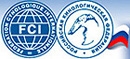 НАЦИОНАЛЬНЫЙ КЛУБ ПОРОДЫ ЧИХУАХУА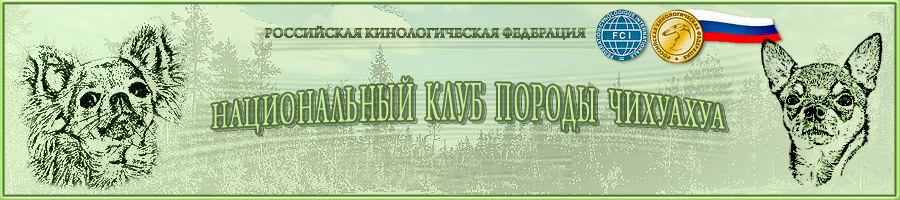 ВОРОНЕЖСКАЯ ГОРОДСКАЯ ОБЩЕСТВЕННАЯ ОРГАНИЗАЦИЯЦЕНТР ПО ДРЕССИРОВКЕ И РАЗВЕДЕНИЮ СОБАК «СОЗВЕЗДИЕ»МОНОПОРОДНАЯ ВЫСТАВКА ЧИХУАХУАПОБЕДИТЕЛЬ КЛУБА (ПК)“СОЗВЕЗДИЕ ПСОВ - 2017”КАТАЛОГ                                Эксперт РКФ/ FCI                     Романовская Т.П.                            (Беларусь /Belorussia)г. Воронеж
26 МАРТА 2017 г. г. Воронеж, ул Ворошилова, 1АКласс бэби (baby)c 3 до 6 мес.Класс щенков (puppy)с 6 до 9 мес.Класс юниоров (junior)с 9 до 18 мес.Класс промежуточный (intermediate)с 15 до 24 мес.Класс открытый (open)с 15 мес.Класс чемпионов (champion)с 15 мес.Класс ветеранов (veteran)с 8 лет1МИДДАНГАРД ДИКТАТОР (Lyupri Zhan / Vita Felice Mint Middangard), ЩК, клеймо AUM 2657, окрас гол. триколор с крап., д.р. 18.12.2016, зав. и вл. Глебов А., г. ВоронежМИДДАНГАРД ДИКТАТОР (Lyupri Zhan / Vita Felice Mint Middangard), ЩК, клеймо AUM 2657, окрас гол. триколор с крап., д.р. 18.12.2016, зав. и вл. Глебов А., г. ВоронежМИДДАНГАРД ДИКТАТОР (Lyupri Zhan / Vita Felice Mint Middangard), ЩК, клеймо AUM 2657, окрас гол. триколор с крап., д.р. 18.12.2016, зав. и вл. Глебов А., г. ВоронежМИДДАНГАРД ДИКТАТОР (Lyupri Zhan / Vita Felice Mint Middangard), ЩК, клеймо AUM 2657, окрас гол. триколор с крап., д.р. 18.12.2016, зав. и вл. Глебов А., г. ВоронежМИДДАНГАРД ДИКТАТОР (Lyupri Zhan / Vita Felice Mint Middangard), ЩК, клеймо AUM 2657, окрас гол. триколор с крап., д.р. 18.12.2016, зав. и вл. Глебов А., г. ВоронежМИДДАНГАРД ДИКТАТОР (Lyupri Zhan / Vita Felice Mint Middangard), ЩК, клеймо AUM 2657, окрас гол. триколор с крап., д.р. 18.12.2016, зав. и вл. Глебов А., г. Воронежоценка БП-1титулЛучший бэби г/ш, Лучший бэби моновес1,2702МИДДАНГАРД ДОМИНО (Lyupri Zhan / Vita Felice Mint Middangard), ЩК, клеймо AUM 2659, окрас чер.-под. с бел. отм., д.р. 18.12.2016, зав. и вл. Глебов А., г. ВоронежМИДДАНГАРД ДОМИНО (Lyupri Zhan / Vita Felice Mint Middangard), ЩК, клеймо AUM 2659, окрас чер.-под. с бел. отм., д.р. 18.12.2016, зав. и вл. Глебов А., г. ВоронежМИДДАНГАРД ДОМИНО (Lyupri Zhan / Vita Felice Mint Middangard), ЩК, клеймо AUM 2659, окрас чер.-под. с бел. отм., д.р. 18.12.2016, зав. и вл. Глебов А., г. ВоронежМИДДАНГАРД ДОМИНО (Lyupri Zhan / Vita Felice Mint Middangard), ЩК, клеймо AUM 2659, окрас чер.-под. с бел. отм., д.р. 18.12.2016, зав. и вл. Глебов А., г. ВоронежМИДДАНГАРД ДОМИНО (Lyupri Zhan / Vita Felice Mint Middangard), ЩК, клеймо AUM 2659, окрас чер.-под. с бел. отм., д.р. 18.12.2016, зав. и вл. Глебов А., г. ВоронежМИДДАНГАРД ДОМИНО (Lyupri Zhan / Vita Felice Mint Middangard), ЩК, клеймо AUM 2659, окрас чер.-под. с бел. отм., д.р. 18.12.2016, зав. и вл. Глебов А., г. ВоронежоценкаБП-2титул-вес1,1803ОНТАРИВА АРАГОН (Ontariva Heyden / Онтарива Онли Ю), ЩК, клеймо KNL 1872, д.р. 28.10.2016, окрас бел.-крем., зав. и вл. Толубаева Н., г. ВоронежОНТАРИВА АРАГОН (Ontariva Heyden / Онтарива Онли Ю), ЩК, клеймо KNL 1872, д.р. 28.10.2016, окрас бел.-крем., зав. и вл. Толубаева Н., г. ВоронежОНТАРИВА АРАГОН (Ontariva Heyden / Онтарива Онли Ю), ЩК, клеймо KNL 1872, д.р. 28.10.2016, окрас бел.-крем., зав. и вл. Толубаева Н., г. ВоронежОНТАРИВА АРАГОН (Ontariva Heyden / Онтарива Онли Ю), ЩК, клеймо KNL 1872, д.р. 28.10.2016, окрас бел.-крем., зав. и вл. Толубаева Н., г. ВоронежОНТАРИВА АРАГОН (Ontariva Heyden / Онтарива Онли Ю), ЩК, клеймо KNL 1872, д.р. 28.10.2016, окрас бел.-крем., зав. и вл. Толубаева Н., г. ВоронежОНТАРИВА АРАГОН (Ontariva Heyden / Онтарива Онли Ю), ЩК, клеймо KNL 1872, д.р. 28.10.2016, окрас бел.-крем., зав. и вл. Толубаева Н., г. ВоронежоценкаБП-4титул-вес2,2204ФОРТУНА ВИКТОРИ ГРАНД (Мехико Стайл Ель Беррендо / Хэппи Бэнд Астория Фо Виктори), ЩК, клеймо FTV 10, д.р. 14.11.2016, окрас крем., зав. и вл. Бутурлымова В., г. Ростов-на-ДонуФОРТУНА ВИКТОРИ ГРАНД (Мехико Стайл Ель Беррендо / Хэппи Бэнд Астория Фо Виктори), ЩК, клеймо FTV 10, д.р. 14.11.2016, окрас крем., зав. и вл. Бутурлымова В., г. Ростов-на-ДонуФОРТУНА ВИКТОРИ ГРАНД (Мехико Стайл Ель Беррендо / Хэппи Бэнд Астория Фо Виктори), ЩК, клеймо FTV 10, д.р. 14.11.2016, окрас крем., зав. и вл. Бутурлымова В., г. Ростов-на-ДонуФОРТУНА ВИКТОРИ ГРАНД (Мехико Стайл Ель Беррендо / Хэппи Бэнд Астория Фо Виктори), ЩК, клеймо FTV 10, д.р. 14.11.2016, окрас крем., зав. и вл. Бутурлымова В., г. Ростов-на-ДонуФОРТУНА ВИКТОРИ ГРАНД (Мехико Стайл Ель Беррендо / Хэппи Бэнд Астория Фо Виктори), ЩК, клеймо FTV 10, д.р. 14.11.2016, окрас крем., зав. и вл. Бутурлымова В., г. Ростов-на-ДонуФОРТУНА ВИКТОРИ ГРАНД (Мехико Стайл Ель Беррендо / Хэппи Бэнд Астория Фо Виктори), ЩК, клеймо FTV 10, д.р. 14.11.2016, окрас крем., зав. и вл. Бутурлымова В., г. Ростов-на-ДонуоценкаБП-3титул-вес1,4055СОКРОВИЩЕ ГАРДАРИКИ ЗУКО (Белиссимо Браво Фром Раша Из Лав / Amato Azzurro Zoui Deshane), ЩК, клеймо KLU 324, д.р. 20.09.2016, окрас крем., зав. и вл. Попенис Е., г. НововоронежСОКРОВИЩЕ ГАРДАРИКИ ЗУКО (Белиссимо Браво Фром Раша Из Лав / Amato Azzurro Zoui Deshane), ЩК, клеймо KLU 324, д.р. 20.09.2016, окрас крем., зав. и вл. Попенис Е., г. НововоронежСОКРОВИЩЕ ГАРДАРИКИ ЗУКО (Белиссимо Браво Фром Раша Из Лав / Amato Azzurro Zoui Deshane), ЩК, клеймо KLU 324, д.р. 20.09.2016, окрас крем., зав. и вл. Попенис Е., г. НововоронежСОКРОВИЩЕ ГАРДАРИКИ ЗУКО (Белиссимо Браво Фром Раша Из Лав / Amato Azzurro Zoui Deshane), ЩК, клеймо KLU 324, д.р. 20.09.2016, окрас крем., зав. и вл. Попенис Е., г. НововоронежСОКРОВИЩЕ ГАРДАРИКИ ЗУКО (Белиссимо Браво Фром Раша Из Лав / Amato Azzurro Zoui Deshane), ЩК, клеймо KLU 324, д.р. 20.09.2016, окрас крем., зав. и вл. Попенис Е., г. НововоронежСОКРОВИЩЕ ГАРДАРИКИ ЗУКО (Белиссимо Браво Фром Раша Из Лав / Amato Azzurro Zoui Deshane), ЩК, клеймо KLU 324, д.р. 20.09.2016, окрас крем., зав. и вл. Попенис Е., г. НововоронежоценкаБП-2титул-вес2,3156ФРОМ РУССИА ВИТХ ЛОВЕ С ЛИПЕЦКИХ ОЗЕР (Loving You S Lipetskih Ozer / Фанни Смайл С Липецких Озер), ЩК, клеймо ССН 1004, д.р. 24.07.2016, окрас крем., зав. Костин Д., вл. Костина Н., г. ЛипецкФРОМ РУССИА ВИТХ ЛОВЕ С ЛИПЕЦКИХ ОЗЕР (Loving You S Lipetskih Ozer / Фанни Смайл С Липецких Озер), ЩК, клеймо ССН 1004, д.р. 24.07.2016, окрас крем., зав. Костин Д., вл. Костина Н., г. ЛипецкФРОМ РУССИА ВИТХ ЛОВЕ С ЛИПЕЦКИХ ОЗЕР (Loving You S Lipetskih Ozer / Фанни Смайл С Липецких Озер), ЩК, клеймо ССН 1004, д.р. 24.07.2016, окрас крем., зав. Костин Д., вл. Костина Н., г. ЛипецкФРОМ РУССИА ВИТХ ЛОВЕ С ЛИПЕЦКИХ ОЗЕР (Loving You S Lipetskih Ozer / Фанни Смайл С Липецких Озер), ЩК, клеймо ССН 1004, д.р. 24.07.2016, окрас крем., зав. Костин Д., вл. Костина Н., г. ЛипецкФРОМ РУССИА ВИТХ ЛОВЕ С ЛИПЕЦКИХ ОЗЕР (Loving You S Lipetskih Ozer / Фанни Смайл С Липецких Озер), ЩК, клеймо ССН 1004, д.р. 24.07.2016, окрас крем., зав. Костин Д., вл. Костина Н., г. ЛипецкФРОМ РУССИА ВИТХ ЛОВЕ С ЛИПЕЦКИХ ОЗЕР (Loving You S Lipetskih Ozer / Фанни Смайл С Липецких Озер), ЩК, клеймо ССН 1004, д.р. 24.07.2016, окрас крем., зав. Костин Д., вл. Костина Н., г. ЛипецкоценкаБП-1титулЛучший кобель щенок г/швес2,7407АЛВАУС ФЕРСТ КАПРИЧ С ЛИПЕЦКИХ ОЗЕР (Moonlightfire El Pasador / Вольтерра С Липецких Озер), ЩК, клеймо CCH 965, д.р. 03.03.2016, окрас соб.-бел., зав. Костин Д., вл. Капустина Е., г. Старый ОсколАЛВАУС ФЕРСТ КАПРИЧ С ЛИПЕЦКИХ ОЗЕР (Moonlightfire El Pasador / Вольтерра С Липецких Озер), ЩК, клеймо CCH 965, д.р. 03.03.2016, окрас соб.-бел., зав. Костин Д., вл. Капустина Е., г. Старый ОсколАЛВАУС ФЕРСТ КАПРИЧ С ЛИПЕЦКИХ ОЗЕР (Moonlightfire El Pasador / Вольтерра С Липецких Озер), ЩК, клеймо CCH 965, д.р. 03.03.2016, окрас соб.-бел., зав. Костин Д., вл. Капустина Е., г. Старый ОсколАЛВАУС ФЕРСТ КАПРИЧ С ЛИПЕЦКИХ ОЗЕР (Moonlightfire El Pasador / Вольтерра С Липецких Озер), ЩК, клеймо CCH 965, д.р. 03.03.2016, окрас соб.-бел., зав. Костин Д., вл. Капустина Е., г. Старый ОсколАЛВАУС ФЕРСТ КАПРИЧ С ЛИПЕЦКИХ ОЗЕР (Moonlightfire El Pasador / Вольтерра С Липецких Озер), ЩК, клеймо CCH 965, д.р. 03.03.2016, окрас соб.-бел., зав. Костин Д., вл. Капустина Е., г. Старый ОсколАЛВАУС ФЕРСТ КАПРИЧ С ЛИПЕЦКИХ ОЗЕР (Moonlightfire El Pasador / Вольтерра С Липецких Озер), ЩК, клеймо CCH 965, д.р. 03.03.2016, окрас соб.-бел., зав. Костин Д., вл. Капустина Е., г. Старый Осколоценкаоч.хор.титул-вес 2,1308КРАСА ВЕРЕНЕИ ВИНСЕНТ (Mes Bugivugis Valentino / Эстрея Бель Флоранс), ЩК, клеймо CRV 5, д.р. 23.02.2016, окрас крем., зав. Гарминович Н., вл. Кириллова Т., г. ВоронежКРАСА ВЕРЕНЕИ ВИНСЕНТ (Mes Bugivugis Valentino / Эстрея Бель Флоранс), ЩК, клеймо CRV 5, д.р. 23.02.2016, окрас крем., зав. Гарминович Н., вл. Кириллова Т., г. ВоронежКРАСА ВЕРЕНЕИ ВИНСЕНТ (Mes Bugivugis Valentino / Эстрея Бель Флоранс), ЩК, клеймо CRV 5, д.р. 23.02.2016, окрас крем., зав. Гарминович Н., вл. Кириллова Т., г. ВоронежКРАСА ВЕРЕНЕИ ВИНСЕНТ (Mes Bugivugis Valentino / Эстрея Бель Флоранс), ЩК, клеймо CRV 5, д.р. 23.02.2016, окрас крем., зав. Гарминович Н., вл. Кириллова Т., г. ВоронежКРАСА ВЕРЕНЕИ ВИНСЕНТ (Mes Bugivugis Valentino / Эстрея Бель Флоранс), ЩК, клеймо CRV 5, д.р. 23.02.2016, окрас крем., зав. Гарминович Н., вл. Кириллова Т., г. ВоронежКРАСА ВЕРЕНЕИ ВИНСЕНТ (Mes Bugivugis Valentino / Эстрея Бель Флоранс), ЩК, клеймо CRV 5, д.р. 23.02.2016, окрас крем., зав. Гарминович Н., вл. Кириллова Т., г. Воронежоценкаоч.хор.титул-вес2,4809ЛЕГЕНДА ЧЕРНОЗЕМЬЯ ДЮКС (Владистар Нелл Китон / Ретро Романтика), ЩК, клеймо KNL 1572, д.р. 08.02.2016, окрас гол.-под., зав. Попов А., вл. Попова И., г. ВоронежЛЕГЕНДА ЧЕРНОЗЕМЬЯ ДЮКС (Владистар Нелл Китон / Ретро Романтика), ЩК, клеймо KNL 1572, д.р. 08.02.2016, окрас гол.-под., зав. Попов А., вл. Попова И., г. ВоронежЛЕГЕНДА ЧЕРНОЗЕМЬЯ ДЮКС (Владистар Нелл Китон / Ретро Романтика), ЩК, клеймо KNL 1572, д.р. 08.02.2016, окрас гол.-под., зав. Попов А., вл. Попова И., г. ВоронежЛЕГЕНДА ЧЕРНОЗЕМЬЯ ДЮКС (Владистар Нелл Китон / Ретро Романтика), ЩК, клеймо KNL 1572, д.р. 08.02.2016, окрас гол.-под., зав. Попов А., вл. Попова И., г. ВоронежЛЕГЕНДА ЧЕРНОЗЕМЬЯ ДЮКС (Владистар Нелл Китон / Ретро Романтика), ЩК, клеймо KNL 1572, д.р. 08.02.2016, окрас гол.-под., зав. Попов А., вл. Попова И., г. ВоронежЛЕГЕНДА ЧЕРНОЗЕМЬЯ ДЮКС (Владистар Нелл Китон / Ретро Романтика), ЩК, клеймо KNL 1572, д.р. 08.02.2016, окрас гол.-под., зав. Попов А., вл. Попова И., г. Воронежоценкаотл-2титулЮССвес2,45510HARLEY BRAVE HEART ICE (Elin Land Shturman / Wallery Tenderness Petal Of Lotus), ЩК, клеймо 8927, д.р. 04.05.2016, окрас триколор, зав. Форманчук А., вл. Никитинская М., г. ВоронежHARLEY BRAVE HEART ICE (Elin Land Shturman / Wallery Tenderness Petal Of Lotus), ЩК, клеймо 8927, д.р. 04.05.2016, окрас триколор, зав. Форманчук А., вл. Никитинская М., г. ВоронежHARLEY BRAVE HEART ICE (Elin Land Shturman / Wallery Tenderness Petal Of Lotus), ЩК, клеймо 8927, д.р. 04.05.2016, окрас триколор, зав. Форманчук А., вл. Никитинская М., г. ВоронежHARLEY BRAVE HEART ICE (Elin Land Shturman / Wallery Tenderness Petal Of Lotus), ЩК, клеймо 8927, д.р. 04.05.2016, окрас триколор, зав. Форманчук А., вл. Никитинская М., г. ВоронежHARLEY BRAVE HEART ICE (Elin Land Shturman / Wallery Tenderness Petal Of Lotus), ЩК, клеймо 8927, д.р. 04.05.2016, окрас триколор, зав. Форманчук А., вл. Никитинская М., г. ВоронежHARLEY BRAVE HEART ICE (Elin Land Shturman / Wallery Tenderness Petal Of Lotus), ЩК, клеймо 8927, д.р. 04.05.2016, окрас триколор, зав. Форманчук А., вл. Никитинская М., г. Воронежоценкаоч.хор.титул-вес2,63011LAKHESIS DYNASTY WARRIORS (Shah Arpilin Kasas-Grandes / Bai Kuin Evita), RKF 4524057, клеймо BVS 430, д.р. 15.03.2016, окрас cream, зав. и вл. Чистякова Н., г. КраснодарLAKHESIS DYNASTY WARRIORS (Shah Arpilin Kasas-Grandes / Bai Kuin Evita), RKF 4524057, клеймо BVS 430, д.р. 15.03.2016, окрас cream, зав. и вл. Чистякова Н., г. КраснодарLAKHESIS DYNASTY WARRIORS (Shah Arpilin Kasas-Grandes / Bai Kuin Evita), RKF 4524057, клеймо BVS 430, д.р. 15.03.2016, окрас cream, зав. и вл. Чистякова Н., г. КраснодарLAKHESIS DYNASTY WARRIORS (Shah Arpilin Kasas-Grandes / Bai Kuin Evita), RKF 4524057, клеймо BVS 430, д.р. 15.03.2016, окрас cream, зав. и вл. Чистякова Н., г. КраснодарLAKHESIS DYNASTY WARRIORS (Shah Arpilin Kasas-Grandes / Bai Kuin Evita), RKF 4524057, клеймо BVS 430, д.р. 15.03.2016, окрас cream, зав. и вл. Чистякова Н., г. КраснодарLAKHESIS DYNASTY WARRIORS (Shah Arpilin Kasas-Grandes / Bai Kuin Evita), RKF 4524057, клеймо BVS 430, д.р. 15.03.2016, окрас cream, зав. и вл. Чистякова Н., г. Краснодароценкаотл-1титулЮПК, Лучший юниор г/швес2,08512BELISSIMO BRAVO I DID IT AGAIN (Vista Copycat King Faroook / Belissimo Bravo Diana), RKF 4216578, клеймо PHH 238, чип 643094800020358, д.р. 01.01.2015, окрас white&cream, зав. и вл. Логинова О., г. МоскваBELISSIMO BRAVO I DID IT AGAIN (Vista Copycat King Faroook / Belissimo Bravo Diana), RKF 4216578, клеймо PHH 238, чип 643094800020358, д.р. 01.01.2015, окрас white&cream, зав. и вл. Логинова О., г. МоскваBELISSIMO BRAVO I DID IT AGAIN (Vista Copycat King Faroook / Belissimo Bravo Diana), RKF 4216578, клеймо PHH 238, чип 643094800020358, д.р. 01.01.2015, окрас white&cream, зав. и вл. Логинова О., г. МоскваBELISSIMO BRAVO I DID IT AGAIN (Vista Copycat King Faroook / Belissimo Bravo Diana), RKF 4216578, клеймо PHH 238, чип 643094800020358, д.р. 01.01.2015, окрас white&cream, зав. и вл. Логинова О., г. МоскваBELISSIMO BRAVO I DID IT AGAIN (Vista Copycat King Faroook / Belissimo Bravo Diana), RKF 4216578, клеймо PHH 238, чип 643094800020358, д.р. 01.01.2015, окрас white&cream, зав. и вл. Логинова О., г. МоскваBELISSIMO BRAVO I DID IT AGAIN (Vista Copycat King Faroook / Belissimo Bravo Diana), RKF 4216578, клеймо PHH 238, чип 643094800020358, д.р. 01.01.2015, окрас white&cream, зав. и вл. Логинова О., г. Москваоценкаотл-1титулКЧКвес2,99013CCh FORTUNA VICTORY VINTAGE (Shah Arpilin Idalgo Para Victoria / Shah Arpilin Meggi), RKF 3587628, клеймо BVS 105, чип 643016450010934, д.р. 05.05.2013, окрас white&cream, зав. и вл. Бутурлымова В., г. Ростов-на-ДонуCCh FORTUNA VICTORY VINTAGE (Shah Arpilin Idalgo Para Victoria / Shah Arpilin Meggi), RKF 3587628, клеймо BVS 105, чип 643016450010934, д.р. 05.05.2013, окрас white&cream, зав. и вл. Бутурлымова В., г. Ростов-на-ДонуCCh FORTUNA VICTORY VINTAGE (Shah Arpilin Idalgo Para Victoria / Shah Arpilin Meggi), RKF 3587628, клеймо BVS 105, чип 643016450010934, д.р. 05.05.2013, окрас white&cream, зав. и вл. Бутурлымова В., г. Ростов-на-ДонуCCh FORTUNA VICTORY VINTAGE (Shah Arpilin Idalgo Para Victoria / Shah Arpilin Meggi), RKF 3587628, клеймо BVS 105, чип 643016450010934, д.р. 05.05.2013, окрас white&cream, зав. и вл. Бутурлымова В., г. Ростов-на-ДонуCCh FORTUNA VICTORY VINTAGE (Shah Arpilin Idalgo Para Victoria / Shah Arpilin Meggi), RKF 3587628, клеймо BVS 105, чип 643016450010934, д.р. 05.05.2013, окрас white&cream, зав. и вл. Бутурлымова В., г. Ростов-на-ДонуCCh FORTUNA VICTORY VINTAGE (Shah Arpilin Idalgo Para Victoria / Shah Arpilin Meggi), RKF 3587628, клеймо BVS 105, чип 643016450010934, д.р. 05.05.2013, окрас white&cream, зав. и вл. Бутурлымова В., г. Ростов-на-Донуоценкаотл-1титулКЧКвес2,79514RuCh DOLCE MILAGRO ORLANDO BOSS (Vita Felice Jast Perfect / Dolce Milagro Goldi Magic), RKF 4017521, клеймо JEE 2161, д.р. 02.08.2014, окрас fawn, зав. Тубольцева Н., вл. Тубольцева Н./Каукина О., г. КурскRuCh DOLCE MILAGRO ORLANDO BOSS (Vita Felice Jast Perfect / Dolce Milagro Goldi Magic), RKF 4017521, клеймо JEE 2161, д.р. 02.08.2014, окрас fawn, зав. Тубольцева Н., вл. Тубольцева Н./Каукина О., г. КурскRuCh DOLCE MILAGRO ORLANDO BOSS (Vita Felice Jast Perfect / Dolce Milagro Goldi Magic), RKF 4017521, клеймо JEE 2161, д.р. 02.08.2014, окрас fawn, зав. Тубольцева Н., вл. Тубольцева Н./Каукина О., г. КурскRuCh DOLCE MILAGRO ORLANDO BOSS (Vita Felice Jast Perfect / Dolce Milagro Goldi Magic), RKF 4017521, клеймо JEE 2161, д.р. 02.08.2014, окрас fawn, зав. Тубольцева Н., вл. Тубольцева Н./Каукина О., г. КурскRuCh DOLCE MILAGRO ORLANDO BOSS (Vita Felice Jast Perfect / Dolce Milagro Goldi Magic), RKF 4017521, клеймо JEE 2161, д.р. 02.08.2014, окрас fawn, зав. Тубольцева Н., вл. Тубольцева Н./Каукина О., г. КурскRuCh DOLCE MILAGRO ORLANDO BOSS (Vita Felice Jast Perfect / Dolce Milagro Goldi Magic), RKF 4017521, клеймо JEE 2161, д.р. 02.08.2014, окрас fawn, зав. Тубольцева Н., вл. Тубольцева Н./Каукина О., г. Курскоценкаотл-1титул ПК, Лучший кобель г/ш, BOS г/швес2,50515КИУАУА МАРГАРИТА С ЛИПЕЦКИХ ОЗЁР (Vikoly Beliy Medved Lipetskih Ozer / Ксееп Калм С Липецких Озер), ЩК, клеймо ССН 1048, д.р. 26.11.2016, окрас бел.-крем., зав. Костин Д., вл. Костина Н., г. ЛипецкКИУАУА МАРГАРИТА С ЛИПЕЦКИХ ОЗЁР (Vikoly Beliy Medved Lipetskih Ozer / Ксееп Калм С Липецких Озер), ЩК, клеймо ССН 1048, д.р. 26.11.2016, окрас бел.-крем., зав. Костин Д., вл. Костина Н., г. ЛипецкКИУАУА МАРГАРИТА С ЛИПЕЦКИХ ОЗЁР (Vikoly Beliy Medved Lipetskih Ozer / Ксееп Калм С Липецких Озер), ЩК, клеймо ССН 1048, д.р. 26.11.2016, окрас бел.-крем., зав. Костин Д., вл. Костина Н., г. ЛипецкКИУАУА МАРГАРИТА С ЛИПЕЦКИХ ОЗЁР (Vikoly Beliy Medved Lipetskih Ozer / Ксееп Калм С Липецких Озер), ЩК, клеймо ССН 1048, д.р. 26.11.2016, окрас бел.-крем., зав. Костин Д., вл. Костина Н., г. ЛипецкКИУАУА МАРГАРИТА С ЛИПЕЦКИХ ОЗЁР (Vikoly Beliy Medved Lipetskih Ozer / Ксееп Калм С Липецких Озер), ЩК, клеймо ССН 1048, д.р. 26.11.2016, окрас бел.-крем., зав. Костин Д., вл. Костина Н., г. ЛипецкКИУАУА МАРГАРИТА С ЛИПЕЦКИХ ОЗЁР (Vikoly Beliy Medved Lipetskih Ozer / Ксееп Калм С Липецких Озер), ЩК, клеймо ССН 1048, д.р. 26.11.2016, окрас бел.-крем., зав. Костин Д., вл. Костина Н., г. ЛипецкоценкаБП-1титул Лучшая сука бэби г/швес1,57516БЛУМИНГСДЕЙЛ ЗОЛОТАЯ УСЛАДА (Belissimo Bravo From Russia Is Love / Cristal Champagne Gold Orlando Hof), ЩК, клеймо WEI 1109, д.р. 30.06.2016, окрас red&white, зав. Прохорова Т., вл. Анашенкова Е., ВО, с. МихневоБЛУМИНГСДЕЙЛ ЗОЛОТАЯ УСЛАДА (Belissimo Bravo From Russia Is Love / Cristal Champagne Gold Orlando Hof), ЩК, клеймо WEI 1109, д.р. 30.06.2016, окрас red&white, зав. Прохорова Т., вл. Анашенкова Е., ВО, с. МихневоБЛУМИНГСДЕЙЛ ЗОЛОТАЯ УСЛАДА (Belissimo Bravo From Russia Is Love / Cristal Champagne Gold Orlando Hof), ЩК, клеймо WEI 1109, д.р. 30.06.2016, окрас red&white, зав. Прохорова Т., вл. Анашенкова Е., ВО, с. МихневоБЛУМИНГСДЕЙЛ ЗОЛОТАЯ УСЛАДА (Belissimo Bravo From Russia Is Love / Cristal Champagne Gold Orlando Hof), ЩК, клеймо WEI 1109, д.р. 30.06.2016, окрас red&white, зав. Прохорова Т., вл. Анашенкова Е., ВО, с. МихневоБЛУМИНГСДЕЙЛ ЗОЛОТАЯ УСЛАДА (Belissimo Bravo From Russia Is Love / Cristal Champagne Gold Orlando Hof), ЩК, клеймо WEI 1109, д.р. 30.06.2016, окрас red&white, зав. Прохорова Т., вл. Анашенкова Е., ВО, с. МихневоБЛУМИНГСДЕЙЛ ЗОЛОТАЯ УСЛАДА (Belissimo Bravo From Russia Is Love / Cristal Champagne Gold Orlando Hof), ЩК, клеймо WEI 1109, д.р. 30.06.2016, окрас red&white, зав. Прохорова Т., вл. Анашенкова Е., ВО, с. МихневооценкаБП-2титул-вес2,02517КАСА БОНИТА РЕАЛЛЕ РИЧ (Lissom Little Fire Dance / Каса Бонита Золотинка Шантэклер), ЩК, клеймо ADE 3913, д.р. 02.07.2016, окрас бел.-крем., зав. Смородина С., вл. Попенис Е., г. НововоронежКАСА БОНИТА РЕАЛЛЕ РИЧ (Lissom Little Fire Dance / Каса Бонита Золотинка Шантэклер), ЩК, клеймо ADE 3913, д.р. 02.07.2016, окрас бел.-крем., зав. Смородина С., вл. Попенис Е., г. НововоронежКАСА БОНИТА РЕАЛЛЕ РИЧ (Lissom Little Fire Dance / Каса Бонита Золотинка Шантэклер), ЩК, клеймо ADE 3913, д.р. 02.07.2016, окрас бел.-крем., зав. Смородина С., вл. Попенис Е., г. НововоронежКАСА БОНИТА РЕАЛЛЕ РИЧ (Lissom Little Fire Dance / Каса Бонита Золотинка Шантэклер), ЩК, клеймо ADE 3913, д.р. 02.07.2016, окрас бел.-крем., зав. Смородина С., вл. Попенис Е., г. НововоронежКАСА БОНИТА РЕАЛЛЕ РИЧ (Lissom Little Fire Dance / Каса Бонита Золотинка Шантэклер), ЩК, клеймо ADE 3913, д.р. 02.07.2016, окрас бел.-крем., зав. Смородина С., вл. Попенис Е., г. НововоронежКАСА БОНИТА РЕАЛЛЕ РИЧ (Lissom Little Fire Dance / Каса Бонита Золотинка Шантэклер), ЩК, клеймо ADE 3913, д.р. 02.07.2016, окрас бел.-крем., зав. Смородина С., вл. Попенис Е., г. НововоронежоценкаБП-3титул-вес2,75518FORTUNA VICTORY AGATA (Shah Arpilin Idalgo Para Victoria / Olery-Umy Destany Fortunavictory), RKF 4657013, клеймо BVS 474, д.р. 25.09.2016, окрас fawn, зав. и вл. Бутурлымова В., г. Ростов-на-ДонуFORTUNA VICTORY AGATA (Shah Arpilin Idalgo Para Victoria / Olery-Umy Destany Fortunavictory), RKF 4657013, клеймо BVS 474, д.р. 25.09.2016, окрас fawn, зав. и вл. Бутурлымова В., г. Ростов-на-ДонуFORTUNA VICTORY AGATA (Shah Arpilin Idalgo Para Victoria / Olery-Umy Destany Fortunavictory), RKF 4657013, клеймо BVS 474, д.р. 25.09.2016, окрас fawn, зав. и вл. Бутурлымова В., г. Ростов-на-ДонуFORTUNA VICTORY AGATA (Shah Arpilin Idalgo Para Victoria / Olery-Umy Destany Fortunavictory), RKF 4657013, клеймо BVS 474, д.р. 25.09.2016, окрас fawn, зав. и вл. Бутурлымова В., г. Ростов-на-ДонуFORTUNA VICTORY AGATA (Shah Arpilin Idalgo Para Victoria / Olery-Umy Destany Fortunavictory), RKF 4657013, клеймо BVS 474, д.р. 25.09.2016, окрас fawn, зав. и вл. Бутурлымова В., г. Ростов-на-ДонуFORTUNA VICTORY AGATA (Shah Arpilin Idalgo Para Victoria / Olery-Umy Destany Fortunavictory), RKF 4657013, клеймо BVS 474, д.р. 25.09.2016, окрас fawn, зав. и вл. Бутурлымова В., г. Ростов-на-ДонуоценкаБП-1титулЛучший щенок г/ш, Лучший щенок моновес1,80519ОНТАРИВА ЭБИГЕЙЛ БЬЮТИФУЛ ФЛАЙ (Ontariva Heyden / Онтарива Онли Ю), ЩК, клеймо KNL 1684, д.р. 24.04.2016, окрас триколор, зав. Толубаева Н., вл. Холина Н., г. ВоронежОНТАРИВА ЭБИГЕЙЛ БЬЮТИФУЛ ФЛАЙ (Ontariva Heyden / Онтарива Онли Ю), ЩК, клеймо KNL 1684, д.р. 24.04.2016, окрас триколор, зав. Толубаева Н., вл. Холина Н., г. ВоронежОНТАРИВА ЭБИГЕЙЛ БЬЮТИФУЛ ФЛАЙ (Ontariva Heyden / Онтарива Онли Ю), ЩК, клеймо KNL 1684, д.р. 24.04.2016, окрас триколор, зав. Толубаева Н., вл. Холина Н., г. ВоронежОНТАРИВА ЭБИГЕЙЛ БЬЮТИФУЛ ФЛАЙ (Ontariva Heyden / Онтарива Онли Ю), ЩК, клеймо KNL 1684, д.р. 24.04.2016, окрас триколор, зав. Толубаева Н., вл. Холина Н., г. ВоронежОНТАРИВА ЭБИГЕЙЛ БЬЮТИФУЛ ФЛАЙ (Ontariva Heyden / Онтарива Онли Ю), ЩК, клеймо KNL 1684, д.р. 24.04.2016, окрас триколор, зав. Толубаева Н., вл. Холина Н., г. ВоронежОНТАРИВА ЭБИГЕЙЛ БЬЮТИФУЛ ФЛАЙ (Ontariva Heyden / Онтарива Онли Ю), ЩК, клеймо KNL 1684, д.р. 24.04.2016, окрас триколор, зав. Толубаева Н., вл. Холина Н., г. Воронежоценкаоч.хор.титул-вес2,74020ОНТАРИВА ЮНА ЮВЕНТА (Ontariva Heyden / Онтарива Сеньорита Виктория), РКФ 4574840, клеймо KNL 1689, чип 770100009880, д.р. 23.05.2016, окрас крем.-бел., зав. и вл. Толубаева Н., г. ВоронежОНТАРИВА ЮНА ЮВЕНТА (Ontariva Heyden / Онтарива Сеньорита Виктория), РКФ 4574840, клеймо KNL 1689, чип 770100009880, д.р. 23.05.2016, окрас крем.-бел., зав. и вл. Толубаева Н., г. ВоронежОНТАРИВА ЮНА ЮВЕНТА (Ontariva Heyden / Онтарива Сеньорита Виктория), РКФ 4574840, клеймо KNL 1689, чип 770100009880, д.р. 23.05.2016, окрас крем.-бел., зав. и вл. Толубаева Н., г. ВоронежОНТАРИВА ЮНА ЮВЕНТА (Ontariva Heyden / Онтарива Сеньорита Виктория), РКФ 4574840, клеймо KNL 1689, чип 770100009880, д.р. 23.05.2016, окрас крем.-бел., зав. и вл. Толубаева Н., г. ВоронежОНТАРИВА ЮНА ЮВЕНТА (Ontariva Heyden / Онтарива Сеньорита Виктория), РКФ 4574840, клеймо KNL 1689, чип 770100009880, д.р. 23.05.2016, окрас крем.-бел., зав. и вл. Толубаева Н., г. ВоронежОНТАРИВА ЮНА ЮВЕНТА (Ontariva Heyden / Онтарива Сеньорита Виктория), РКФ 4574840, клеймо KNL 1689, чип 770100009880, д.р. 23.05.2016, окрас крем.-бел., зав. и вл. Толубаева Н., г. Воронежоценкаотл-2титулЮССвес2,63521САНДЕР ТИМ КУКОЛКА ВАНИЛЬНОЕ ОБЛАЧКО (Dolce Milagro Orlando Boss / Браво Свет Грейс Келли), ЩК, клеймо SNI 56, д.р. 27.05.2016, окрас бел.-крем., зав. Тимонова М., вл. Славкова Ю., г. КурскСАНДЕР ТИМ КУКОЛКА ВАНИЛЬНОЕ ОБЛАЧКО (Dolce Milagro Orlando Boss / Браво Свет Грейс Келли), ЩК, клеймо SNI 56, д.р. 27.05.2016, окрас бел.-крем., зав. Тимонова М., вл. Славкова Ю., г. КурскСАНДЕР ТИМ КУКОЛКА ВАНИЛЬНОЕ ОБЛАЧКО (Dolce Milagro Orlando Boss / Браво Свет Грейс Келли), ЩК, клеймо SNI 56, д.р. 27.05.2016, окрас бел.-крем., зав. Тимонова М., вл. Славкова Ю., г. КурскСАНДЕР ТИМ КУКОЛКА ВАНИЛЬНОЕ ОБЛАЧКО (Dolce Milagro Orlando Boss / Браво Свет Грейс Келли), ЩК, клеймо SNI 56, д.р. 27.05.2016, окрас бел.-крем., зав. Тимонова М., вл. Славкова Ю., г. КурскСАНДЕР ТИМ КУКОЛКА ВАНИЛЬНОЕ ОБЛАЧКО (Dolce Milagro Orlando Boss / Браво Свет Грейс Келли), ЩК, клеймо SNI 56, д.р. 27.05.2016, окрас бел.-крем., зав. Тимонова М., вл. Славкова Ю., г. КурскСАНДЕР ТИМ КУКОЛКА ВАНИЛЬНОЕ ОБЛАЧКО (Dolce Milagro Orlando Boss / Браво Свет Грейс Келли), ЩК, клеймо SNI 56, д.р. 27.05.2016, окрас бел.-крем., зав. Тимонова М., вл. Славкова Ю., г. Курскоценкаотл-1титулЮПК, Лучший юниор сука г/швес1,98522ШАН САЙН ИННЕР ЭНЕРДЖИ ЛИПЕЦКИХ ОЗЕР (Ласчихофф’с Фурор / Шан Сайн Ясмина Кристал Мелоди), ЩК, клеймо TUI 7241, д.р. 15.05.2016, окрас чер.-под. с бел, зав. Мороз О., вл. Костина Н., г. ЛипецкШАН САЙН ИННЕР ЭНЕРДЖИ ЛИПЕЦКИХ ОЗЕР (Ласчихофф’с Фурор / Шан Сайн Ясмина Кристал Мелоди), ЩК, клеймо TUI 7241, д.р. 15.05.2016, окрас чер.-под. с бел, зав. Мороз О., вл. Костина Н., г. ЛипецкШАН САЙН ИННЕР ЭНЕРДЖИ ЛИПЕЦКИХ ОЗЕР (Ласчихофф’с Фурор / Шан Сайн Ясмина Кристал Мелоди), ЩК, клеймо TUI 7241, д.р. 15.05.2016, окрас чер.-под. с бел, зав. Мороз О., вл. Костина Н., г. ЛипецкШАН САЙН ИННЕР ЭНЕРДЖИ ЛИПЕЦКИХ ОЗЕР (Ласчихофф’с Фурор / Шан Сайн Ясмина Кристал Мелоди), ЩК, клеймо TUI 7241, д.р. 15.05.2016, окрас чер.-под. с бел, зав. Мороз О., вл. Костина Н., г. ЛипецкШАН САЙН ИННЕР ЭНЕРДЖИ ЛИПЕЦКИХ ОЗЕР (Ласчихофф’с Фурор / Шан Сайн Ясмина Кристал Мелоди), ЩК, клеймо TUI 7241, д.р. 15.05.2016, окрас чер.-под. с бел, зав. Мороз О., вл. Костина Н., г. ЛипецкШАН САЙН ИННЕР ЭНЕРДЖИ ЛИПЕЦКИХ ОЗЕР (Ласчихофф’с Фурор / Шан Сайн Ясмина Кристал Мелоди), ЩК, клеймо TUI 7241, д.р. 15.05.2016, окрас чер.-под. с бел, зав. Мороз О., вл. Костина Н., г. Липецкоценкаотл-3титулЮССвес2,76023ЛЮСТАЛВЕР’С ПОЛЬДИ (Люсталвер’с Есенин / Люсталвер’с Олла), РКФ 4368479, клеймо ALD 461, д.р. 15.08.2015, окрас бел.-шок., зав. Петрова Т., вл. Губанова К., г. СтавропольЛЮСТАЛВЕР’С ПОЛЬДИ (Люсталвер’с Есенин / Люсталвер’с Олла), РКФ 4368479, клеймо ALD 461, д.р. 15.08.2015, окрас бел.-шок., зав. Петрова Т., вл. Губанова К., г. СтавропольЛЮСТАЛВЕР’С ПОЛЬДИ (Люсталвер’с Есенин / Люсталвер’с Олла), РКФ 4368479, клеймо ALD 461, д.р. 15.08.2015, окрас бел.-шок., зав. Петрова Т., вл. Губанова К., г. СтавропольЛЮСТАЛВЕР’С ПОЛЬДИ (Люсталвер’с Есенин / Люсталвер’с Олла), РКФ 4368479, клеймо ALD 461, д.р. 15.08.2015, окрас бел.-шок., зав. Петрова Т., вл. Губанова К., г. СтавропольЛЮСТАЛВЕР’С ПОЛЬДИ (Люсталвер’с Есенин / Люсталвер’с Олла), РКФ 4368479, клеймо ALD 461, д.р. 15.08.2015, окрас бел.-шок., зав. Петрова Т., вл. Губанова К., г. СтавропольЛЮСТАЛВЕР’С ПОЛЬДИ (Люсталвер’с Есенин / Люсталвер’с Олла), РКФ 4368479, клеймо ALD 461, д.р. 15.08.2015, окрас бел.-шок., зав. Петрова Т., вл. Губанова К., г. Ставропольоценкаотл-2титулССвес2,63524ОНТАРИВА ШЕРРИ РОУЗ (Vikoli Bely Medved Lipetskih Ozer / Онтарива Салли Стар), РКФ 4525718, клеймо KNL 1513, чип 770100009879, д.р. 20.12.2015, окрас бел.-крем., зав. и вл. Толубаева Н., г. ВоронежОНТАРИВА ШЕРРИ РОУЗ (Vikoli Bely Medved Lipetskih Ozer / Онтарива Салли Стар), РКФ 4525718, клеймо KNL 1513, чип 770100009879, д.р. 20.12.2015, окрас бел.-крем., зав. и вл. Толубаева Н., г. ВоронежОНТАРИВА ШЕРРИ РОУЗ (Vikoli Bely Medved Lipetskih Ozer / Онтарива Салли Стар), РКФ 4525718, клеймо KNL 1513, чип 770100009879, д.р. 20.12.2015, окрас бел.-крем., зав. и вл. Толубаева Н., г. ВоронежОНТАРИВА ШЕРРИ РОУЗ (Vikoli Bely Medved Lipetskih Ozer / Онтарива Салли Стар), РКФ 4525718, клеймо KNL 1513, чип 770100009879, д.р. 20.12.2015, окрас бел.-крем., зав. и вл. Толубаева Н., г. ВоронежОНТАРИВА ШЕРРИ РОУЗ (Vikoli Bely Medved Lipetskih Ozer / Онтарива Салли Стар), РКФ 4525718, клеймо KNL 1513, чип 770100009879, д.р. 20.12.2015, окрас бел.-крем., зав. и вл. Толубаева Н., г. ВоронежОНТАРИВА ШЕРРИ РОУЗ (Vikoli Bely Medved Lipetskih Ozer / Онтарива Салли Стар), РКФ 4525718, клеймо KNL 1513, чип 770100009879, д.р. 20.12.2015, окрас бел.-крем., зав. и вл. Толубаева Н., г. Воронежоценкаотл-1титулКЧКвес2,49025ОНТАРИВА СЕНЬОРИТА ВИКТОРИЯ (Дольче Паэзе Бэлиз / Белла Лотта с Липецких Озер), РКФ 3962080, клеймо KNL 862, д.р. 06.06.2014, окрас бел.-крем., зав. и вл. Толубаева Н., г. ВоронежОНТАРИВА СЕНЬОРИТА ВИКТОРИЯ (Дольче Паэзе Бэлиз / Белла Лотта с Липецких Озер), РКФ 3962080, клеймо KNL 862, д.р. 06.06.2014, окрас бел.-крем., зав. и вл. Толубаева Н., г. ВоронежОНТАРИВА СЕНЬОРИТА ВИКТОРИЯ (Дольче Паэзе Бэлиз / Белла Лотта с Липецких Озер), РКФ 3962080, клеймо KNL 862, д.р. 06.06.2014, окрас бел.-крем., зав. и вл. Толубаева Н., г. ВоронежОНТАРИВА СЕНЬОРИТА ВИКТОРИЯ (Дольче Паэзе Бэлиз / Белла Лотта с Липецких Озер), РКФ 3962080, клеймо KNL 862, д.р. 06.06.2014, окрас бел.-крем., зав. и вл. Толубаева Н., г. ВоронежОНТАРИВА СЕНЬОРИТА ВИКТОРИЯ (Дольче Паэзе Бэлиз / Белла Лотта с Липецких Озер), РКФ 3962080, клеймо KNL 862, д.р. 06.06.2014, окрас бел.-крем., зав. и вл. Толубаева Н., г. ВоронежОНТАРИВА СЕНЬОРИТА ВИКТОРИЯ (Дольче Паэзе Бэлиз / Белла Лотта с Липецких Озер), РКФ 3962080, клеймо KNL 862, д.р. 06.06.2014, окрас бел.-крем., зав. и вл. Толубаева Н., г. Воронежоценкаотл-2титулССвес2,82526FORTUNA VICTORY PANDORA (Fortuna Victory Vintage / Shah Arpilin Aleksiya), RKF 4369667, клеймо BVS 395, д.р. 14.11.2015, окрас fawn, зав. и вл. Бутурлымова В., г. Ростов-на-ДонуFORTUNA VICTORY PANDORA (Fortuna Victory Vintage / Shah Arpilin Aleksiya), RKF 4369667, клеймо BVS 395, д.р. 14.11.2015, окрас fawn, зав. и вл. Бутурлымова В., г. Ростов-на-ДонуFORTUNA VICTORY PANDORA (Fortuna Victory Vintage / Shah Arpilin Aleksiya), RKF 4369667, клеймо BVS 395, д.р. 14.11.2015, окрас fawn, зав. и вл. Бутурлымова В., г. Ростов-на-ДонуFORTUNA VICTORY PANDORA (Fortuna Victory Vintage / Shah Arpilin Aleksiya), RKF 4369667, клеймо BVS 395, д.р. 14.11.2015, окрас fawn, зав. и вл. Бутурлымова В., г. Ростов-на-ДонуFORTUNA VICTORY PANDORA (Fortuna Victory Vintage / Shah Arpilin Aleksiya), RKF 4369667, клеймо BVS 395, д.р. 14.11.2015, окрас fawn, зав. и вл. Бутурлымова В., г. Ростов-на-ДонуFORTUNA VICTORY PANDORA (Fortuna Victory Vintage / Shah Arpilin Aleksiya), RKF 4369667, клеймо BVS 395, д.р. 14.11.2015, окрас fawn, зав. и вл. Бутурлымова В., г. Ростов-на-Донуоценкаотл-1титулКЧКвес2,58527CCh ARKTIKA BELY MEDVED S LIPETSKIH OZER (Vikoli Bely Medved Lipetskih Ozer / Volterra S Lipetskih Ozer), RKF 4168263, клеймо CCH 881, д.р. 06.02.2015, окрас white&cream, зав. Костин Д., вл. Лякхович О., г. ЛипецкCCh ARKTIKA BELY MEDVED S LIPETSKIH OZER (Vikoli Bely Medved Lipetskih Ozer / Volterra S Lipetskih Ozer), RKF 4168263, клеймо CCH 881, д.р. 06.02.2015, окрас white&cream, зав. Костин Д., вл. Лякхович О., г. ЛипецкCCh ARKTIKA BELY MEDVED S LIPETSKIH OZER (Vikoli Bely Medved Lipetskih Ozer / Volterra S Lipetskih Ozer), RKF 4168263, клеймо CCH 881, д.р. 06.02.2015, окрас white&cream, зав. Костин Д., вл. Лякхович О., г. ЛипецкCCh ARKTIKA BELY MEDVED S LIPETSKIH OZER (Vikoli Bely Medved Lipetskih Ozer / Volterra S Lipetskih Ozer), RKF 4168263, клеймо CCH 881, д.р. 06.02.2015, окрас white&cream, зав. Костин Д., вл. Лякхович О., г. ЛипецкCCh ARKTIKA BELY MEDVED S LIPETSKIH OZER (Vikoli Bely Medved Lipetskih Ozer / Volterra S Lipetskih Ozer), RKF 4168263, клеймо CCH 881, д.р. 06.02.2015, окрас white&cream, зав. Костин Д., вл. Лякхович О., г. ЛипецкCCh ARKTIKA BELY MEDVED S LIPETSKIH OZER (Vikoli Bely Medved Lipetskih Ozer / Volterra S Lipetskih Ozer), RKF 4168263, клеймо CCH 881, д.р. 06.02.2015, окрас white&cream, зав. Костин Д., вл. Лякхович О., г. Липецкоценкаотл-1титулКЧКвес2,92028CCh YANGER ZHEMMI MIDDANGARD (Yanger Solar Smile / Yanger Terian Miracle), RKF 3163522, клеймо OYN 221, чип 643000000100070, д.р. 29.10.2011, окрас red&white, зав. Левицкая Я., вл. Глебов А., г. ВоронежCCh YANGER ZHEMMI MIDDANGARD (Yanger Solar Smile / Yanger Terian Miracle), RKF 3163522, клеймо OYN 221, чип 643000000100070, д.р. 29.10.2011, окрас red&white, зав. Левицкая Я., вл. Глебов А., г. ВоронежCCh YANGER ZHEMMI MIDDANGARD (Yanger Solar Smile / Yanger Terian Miracle), RKF 3163522, клеймо OYN 221, чип 643000000100070, д.р. 29.10.2011, окрас red&white, зав. Левицкая Я., вл. Глебов А., г. ВоронежCCh YANGER ZHEMMI MIDDANGARD (Yanger Solar Smile / Yanger Terian Miracle), RKF 3163522, клеймо OYN 221, чип 643000000100070, д.р. 29.10.2011, окрас red&white, зав. Левицкая Я., вл. Глебов А., г. ВоронежCCh YANGER ZHEMMI MIDDANGARD (Yanger Solar Smile / Yanger Terian Miracle), RKF 3163522, клеймо OYN 221, чип 643000000100070, д.р. 29.10.2011, окрас red&white, зав. Левицкая Я., вл. Глебов А., г. ВоронежCCh YANGER ZHEMMI MIDDANGARD (Yanger Solar Smile / Yanger Terian Miracle), RKF 3163522, клеймо OYN 221, чип 643000000100070, д.р. 29.10.2011, окрас red&white, зав. Левицкая Я., вл. Глебов А., г. Воронежоценкаотл-2титулССвес 250029SerCh NATIONAL MAFIA S LIPETSKIH OZER (Helena's Band Maverick Incorporated / Nochnaya Nimfa s Lipetskih Ozer), RKF 3454948, клеймо CCH 772, чип 643094100105536, д.р. 10.07.2012, окрас red&white, зав. Костин Д., вл. Костина Н., г. ЛипецкSerCh NATIONAL MAFIA S LIPETSKIH OZER (Helena's Band Maverick Incorporated / Nochnaya Nimfa s Lipetskih Ozer), RKF 3454948, клеймо CCH 772, чип 643094100105536, д.р. 10.07.2012, окрас red&white, зав. Костин Д., вл. Костина Н., г. ЛипецкSerCh NATIONAL MAFIA S LIPETSKIH OZER (Helena's Band Maverick Incorporated / Nochnaya Nimfa s Lipetskih Ozer), RKF 3454948, клеймо CCH 772, чип 643094100105536, д.р. 10.07.2012, окрас red&white, зав. Костин Д., вл. Костина Н., г. ЛипецкSerCh NATIONAL MAFIA S LIPETSKIH OZER (Helena's Band Maverick Incorporated / Nochnaya Nimfa s Lipetskih Ozer), RKF 3454948, клеймо CCH 772, чип 643094100105536, д.р. 10.07.2012, окрас red&white, зав. Костин Д., вл. Костина Н., г. ЛипецкSerCh NATIONAL MAFIA S LIPETSKIH OZER (Helena's Band Maverick Incorporated / Nochnaya Nimfa s Lipetskih Ozer), RKF 3454948, клеймо CCH 772, чип 643094100105536, д.р. 10.07.2012, окрас red&white, зав. Костин Д., вл. Костина Н., г. ЛипецкSerCh NATIONAL MAFIA S LIPETSKIH OZER (Helena's Band Maverick Incorporated / Nochnaya Nimfa s Lipetskih Ozer), RKF 3454948, клеймо CCH 772, чип 643094100105536, д.р. 10.07.2012, окрас red&white, зав. Костин Д., вл. Костина Н., г. Липецкоценкаотл-2титулССвес2,92530RuCh OLERY-UMY DESTANY FORTUNAVICTORY (Edenas Kids Chevalier De Jeanette / Шах Арпилин Иррен), RKF 3492727, клеймо OLU 2, д.р. 22.12.2012, окрас fawn, зав. Световидова Н., вл. Бутурлымова В., г. Ростов-на-ДонуRuCh OLERY-UMY DESTANY FORTUNAVICTORY (Edenas Kids Chevalier De Jeanette / Шах Арпилин Иррен), RKF 3492727, клеймо OLU 2, д.р. 22.12.2012, окрас fawn, зав. Световидова Н., вл. Бутурлымова В., г. Ростов-на-ДонуRuCh OLERY-UMY DESTANY FORTUNAVICTORY (Edenas Kids Chevalier De Jeanette / Шах Арпилин Иррен), RKF 3492727, клеймо OLU 2, д.р. 22.12.2012, окрас fawn, зав. Световидова Н., вл. Бутурлымова В., г. Ростов-на-ДонуRuCh OLERY-UMY DESTANY FORTUNAVICTORY (Edenas Kids Chevalier De Jeanette / Шах Арпилин Иррен), RKF 3492727, клеймо OLU 2, д.р. 22.12.2012, окрас fawn, зав. Световидова Н., вл. Бутурлымова В., г. Ростов-на-ДонуRuCh OLERY-UMY DESTANY FORTUNAVICTORY (Edenas Kids Chevalier De Jeanette / Шах Арпилин Иррен), RKF 3492727, клеймо OLU 2, д.р. 22.12.2012, окрас fawn, зав. Световидова Н., вл. Бутурлымова В., г. Ростов-на-ДонуRuCh OLERY-UMY DESTANY FORTUNAVICTORY (Edenas Kids Chevalier De Jeanette / Шах Арпилин Иррен), RKF 3492727, клеймо OLU 2, д.р. 22.12.2012, окрас fawn, зав. Световидова Н., вл. Бутурлымова В., г. Ростов-на-Донуоценкаотл-1титулПК, Лучшая сука г/ш, ВОВ г/ш, BISSвес2,29531ПАРАДИГМА МИЛКИ ВЕЙ (Белиссимо Браво Фром Раша Из Лав / Парадигма Мальва), ЩК, клеймо VKL 646, д.р. 11.12.2016, окрас шок.-под., зав. и вл. Андреева А., г. МоскваПАРАДИГМА МИЛКИ ВЕЙ (Белиссимо Браво Фром Раша Из Лав / Парадигма Мальва), ЩК, клеймо VKL 646, д.р. 11.12.2016, окрас шок.-под., зав. и вл. Андреева А., г. МоскваПАРАДИГМА МИЛКИ ВЕЙ (Белиссимо Браво Фром Раша Из Лав / Парадигма Мальва), ЩК, клеймо VKL 646, д.р. 11.12.2016, окрас шок.-под., зав. и вл. Андреева А., г. МоскваПАРАДИГМА МИЛКИ ВЕЙ (Белиссимо Браво Фром Раша Из Лав / Парадигма Мальва), ЩК, клеймо VKL 646, д.р. 11.12.2016, окрас шок.-под., зав. и вл. Андреева А., г. МоскваПАРАДИГМА МИЛКИ ВЕЙ (Белиссимо Браво Фром Раша Из Лав / Парадигма Мальва), ЩК, клеймо VKL 646, д.р. 11.12.2016, окрас шок.-под., зав. и вл. Андреева А., г. МоскваПАРАДИГМА МИЛКИ ВЕЙ (Белиссимо Браво Фром Раша Из Лав / Парадигма Мальва), ЩК, клеймо VKL 646, д.р. 11.12.2016, окрас шок.-под., зав. и вл. Андреева А., г. МоскваоценкаБП-1титулЛучший бэби кобель д/швес130532СУПЕР ХЕРО С ЛИПЕЦКИХ ОЗЕР (Bramver’s Super Active / Кетрин Хаус Джулиана Крис), ЩК, клеймо ССН 1055, д.р. 12.11.2016, окрас бел-крем., зав. Костин Д., вл. Костина Н., г. ЛипецкСУПЕР ХЕРО С ЛИПЕЦКИХ ОЗЕР (Bramver’s Super Active / Кетрин Хаус Джулиана Крис), ЩК, клеймо ССН 1055, д.р. 12.11.2016, окрас бел-крем., зав. Костин Д., вл. Костина Н., г. ЛипецкСУПЕР ХЕРО С ЛИПЕЦКИХ ОЗЕР (Bramver’s Super Active / Кетрин Хаус Джулиана Крис), ЩК, клеймо ССН 1055, д.р. 12.11.2016, окрас бел-крем., зав. Костин Д., вл. Костина Н., г. ЛипецкСУПЕР ХЕРО С ЛИПЕЦКИХ ОЗЕР (Bramver’s Super Active / Кетрин Хаус Джулиана Крис), ЩК, клеймо ССН 1055, д.р. 12.11.2016, окрас бел-крем., зав. Костин Д., вл. Костина Н., г. ЛипецкСУПЕР ХЕРО С ЛИПЕЦКИХ ОЗЕР (Bramver’s Super Active / Кетрин Хаус Джулиана Крис), ЩК, клеймо ССН 1055, д.р. 12.11.2016, окрас бел-крем., зав. Костин Д., вл. Костина Н., г. ЛипецкСУПЕР ХЕРО С ЛИПЕЦКИХ ОЗЕР (Bramver’s Super Active / Кетрин Хаус Джулиана Крис), ЩК, клеймо ССН 1055, д.р. 12.11.2016, окрас бел-крем., зав. Костин Д., вл. Костина Н., г. Липецкоценканеявкатитул-вес-33КРАСА ВЕРЕНЕИ ДОРИАН (Mes Bugivugis Valentino / Радость Моя О Прима Гранд), ЩК, клеймо CRV 9, д.р. 17.07.2016, окрас рыж. соб., зав. Гарминович Н., вл. Кириллова Т., г. ВоронежКРАСА ВЕРЕНЕИ ДОРИАН (Mes Bugivugis Valentino / Радость Моя О Прима Гранд), ЩК, клеймо CRV 9, д.р. 17.07.2016, окрас рыж. соб., зав. Гарминович Н., вл. Кириллова Т., г. ВоронежКРАСА ВЕРЕНЕИ ДОРИАН (Mes Bugivugis Valentino / Радость Моя О Прима Гранд), ЩК, клеймо CRV 9, д.р. 17.07.2016, окрас рыж. соб., зав. Гарминович Н., вл. Кириллова Т., г. ВоронежКРАСА ВЕРЕНЕИ ДОРИАН (Mes Bugivugis Valentino / Радость Моя О Прима Гранд), ЩК, клеймо CRV 9, д.р. 17.07.2016, окрас рыж. соб., зав. Гарминович Н., вл. Кириллова Т., г. ВоронежКРАСА ВЕРЕНЕИ ДОРИАН (Mes Bugivugis Valentino / Радость Моя О Прима Гранд), ЩК, клеймо CRV 9, д.р. 17.07.2016, окрас рыж. соб., зав. Гарминович Н., вл. Кириллова Т., г. ВоронежКРАСА ВЕРЕНЕИ ДОРИАН (Mes Bugivugis Valentino / Радость Моя О Прима Гранд), ЩК, клеймо CRV 9, д.р. 17.07.2016, окрас рыж. соб., зав. Гарминович Н., вл. Кириллова Т., г. ВоронежоценкаБП-1титулЛучший щенок д/швес2,43034СШОУ МАСТ ГО ОН С ЛИПЕЦКИХ ОЗЕР (Shah Arpilin Zhulian / Браве Хеарт С Липецких Озер), ЩК, клеймо ССН 1016, д.р. 18.08.2016, окрас рыж., зав. Костин Д., вл. Костина Н., г. ЛипецкСШОУ МАСТ ГО ОН С ЛИПЕЦКИХ ОЗЕР (Shah Arpilin Zhulian / Браве Хеарт С Липецких Озер), ЩК, клеймо ССН 1016, д.р. 18.08.2016, окрас рыж., зав. Костин Д., вл. Костина Н., г. ЛипецкСШОУ МАСТ ГО ОН С ЛИПЕЦКИХ ОЗЕР (Shah Arpilin Zhulian / Браве Хеарт С Липецких Озер), ЩК, клеймо ССН 1016, д.р. 18.08.2016, окрас рыж., зав. Костин Д., вл. Костина Н., г. ЛипецкСШОУ МАСТ ГО ОН С ЛИПЕЦКИХ ОЗЕР (Shah Arpilin Zhulian / Браве Хеарт С Липецких Озер), ЩК, клеймо ССН 1016, д.р. 18.08.2016, окрас рыж., зав. Костин Д., вл. Костина Н., г. ЛипецкСШОУ МАСТ ГО ОН С ЛИПЕЦКИХ ОЗЕР (Shah Arpilin Zhulian / Браве Хеарт С Липецких Озер), ЩК, клеймо ССН 1016, д.р. 18.08.2016, окрас рыж., зав. Костин Д., вл. Костина Н., г. ЛипецкСШОУ МАСТ ГО ОН С ЛИПЕЦКИХ ОЗЕР (Shah Arpilin Zhulian / Браве Хеарт С Липецких Озер), ЩК, клеймо ССН 1016, д.р. 18.08.2016, окрас рыж., зав. Костин Д., вл. Костина Н., г. ЛипецкоценкаБП-2титул-вес2,40035АРТ СИЛЬВЕР ДЖЕК ПОТ (Парадигма Идальго Даниэль / Лаки Тикет Из Любимой Сказки), ЩК, клеймо VIP 1714, д.р. 03.01.2016, окрас крем. с бел., зав. Игнатьева И., вл. Негина С./Ливада Г., г. БелгородАРТ СИЛЬВЕР ДЖЕК ПОТ (Парадигма Идальго Даниэль / Лаки Тикет Из Любимой Сказки), ЩК, клеймо VIP 1714, д.р. 03.01.2016, окрас крем. с бел., зав. Игнатьева И., вл. Негина С./Ливада Г., г. БелгородАРТ СИЛЬВЕР ДЖЕК ПОТ (Парадигма Идальго Даниэль / Лаки Тикет Из Любимой Сказки), ЩК, клеймо VIP 1714, д.р. 03.01.2016, окрас крем. с бел., зав. Игнатьева И., вл. Негина С./Ливада Г., г. БелгородАРТ СИЛЬВЕР ДЖЕК ПОТ (Парадигма Идальго Даниэль / Лаки Тикет Из Любимой Сказки), ЩК, клеймо VIP 1714, д.р. 03.01.2016, окрас крем. с бел., зав. Игнатьева И., вл. Негина С./Ливада Г., г. БелгородАРТ СИЛЬВЕР ДЖЕК ПОТ (Парадигма Идальго Даниэль / Лаки Тикет Из Любимой Сказки), ЩК, клеймо VIP 1714, д.р. 03.01.2016, окрас крем. с бел., зав. Игнатьева И., вл. Негина С./Ливада Г., г. БелгородАРТ СИЛЬВЕР ДЖЕК ПОТ (Парадигма Идальго Даниэль / Лаки Тикет Из Любимой Сказки), ЩК, клеймо VIP 1714, д.р. 03.01.2016, окрас крем. с бел., зав. Игнатьева И., вл. Негина С./Ливада Г., г. Белгородоценкаотл-3титулЮССвес2,45536MOONLIGHTFIRE FULL OF WHITE (Fulloffire / Moonlightfire Desert Sand), RKF 4570248, чип 380260042483553, д.р. 25.01.2016, окрас blanco, зав. Sommella Leandro, вл. Костина Н., г. ЛипецкMOONLIGHTFIRE FULL OF WHITE (Fulloffire / Moonlightfire Desert Sand), RKF 4570248, чип 380260042483553, д.р. 25.01.2016, окрас blanco, зав. Sommella Leandro, вл. Костина Н., г. ЛипецкMOONLIGHTFIRE FULL OF WHITE (Fulloffire / Moonlightfire Desert Sand), RKF 4570248, чип 380260042483553, д.р. 25.01.2016, окрас blanco, зав. Sommella Leandro, вл. Костина Н., г. ЛипецкMOONLIGHTFIRE FULL OF WHITE (Fulloffire / Moonlightfire Desert Sand), RKF 4570248, чип 380260042483553, д.р. 25.01.2016, окрас blanco, зав. Sommella Leandro, вл. Костина Н., г. ЛипецкMOONLIGHTFIRE FULL OF WHITE (Fulloffire / Moonlightfire Desert Sand), RKF 4570248, чип 380260042483553, д.р. 25.01.2016, окрас blanco, зав. Sommella Leandro, вл. Костина Н., г. ЛипецкMOONLIGHTFIRE FULL OF WHITE (Fulloffire / Moonlightfire Desert Sand), RKF 4570248, чип 380260042483553, д.р. 25.01.2016, окрас blanco, зав. Sommella Leandro, вл. Костина Н., г. Липецкоценкаотл-1титулЮПК, Лучший юниор д/ш, Лучший юниор моновес2,34037MIDDANGARD GALLANT (Kukolki J'Adore Les Exspos / Tallilula Tahiti), RKF 4578795, клеймо AUM 2495, чип 643094100390453, окрас tricolour, д.р. 25.06.2016, зав. и вл. А.Г. Глебов, г. ВоронежMIDDANGARD GALLANT (Kukolki J'Adore Les Exspos / Tallilula Tahiti), RKF 4578795, клеймо AUM 2495, чип 643094100390453, окрас tricolour, д.р. 25.06.2016, зав. и вл. А.Г. Глебов, г. ВоронежMIDDANGARD GALLANT (Kukolki J'Adore Les Exspos / Tallilula Tahiti), RKF 4578795, клеймо AUM 2495, чип 643094100390453, окрас tricolour, д.р. 25.06.2016, зав. и вл. А.Г. Глебов, г. ВоронежMIDDANGARD GALLANT (Kukolki J'Adore Les Exspos / Tallilula Tahiti), RKF 4578795, клеймо AUM 2495, чип 643094100390453, окрас tricolour, д.р. 25.06.2016, зав. и вл. А.Г. Глебов, г. ВоронежMIDDANGARD GALLANT (Kukolki J'Adore Les Exspos / Tallilula Tahiti), RKF 4578795, клеймо AUM 2495, чип 643094100390453, окрас tricolour, д.р. 25.06.2016, зав. и вл. А.Г. Глебов, г. ВоронежMIDDANGARD GALLANT (Kukolki J'Adore Les Exspos / Tallilula Tahiti), RKF 4578795, клеймо AUM 2495, чип 643094100390453, окрас tricolour, д.р. 25.06.2016, зав. и вл. А.Г. Глебов, г. Воронежоценкаотл-2титулЮССвес2,60038ВИСФЛАМИНЕЛ ЭБОНИТ (Висфламинел Романтик / Браво Свет Виктори Из Майн), РКФ 4289071, клеймо ZIS 131, д.р. 15.06.2015, окрас чёр.-бел., зав. и вл. Зорина Н., г. РоссошьВИСФЛАМИНЕЛ ЭБОНИТ (Висфламинел Романтик / Браво Свет Виктори Из Майн), РКФ 4289071, клеймо ZIS 131, д.р. 15.06.2015, окрас чёр.-бел., зав. и вл. Зорина Н., г. РоссошьВИСФЛАМИНЕЛ ЭБОНИТ (Висфламинел Романтик / Браво Свет Виктори Из Майн), РКФ 4289071, клеймо ZIS 131, д.р. 15.06.2015, окрас чёр.-бел., зав. и вл. Зорина Н., г. РоссошьВИСФЛАМИНЕЛ ЭБОНИТ (Висфламинел Романтик / Браво Свет Виктори Из Майн), РКФ 4289071, клеймо ZIS 131, д.р. 15.06.2015, окрас чёр.-бел., зав. и вл. Зорина Н., г. РоссошьВИСФЛАМИНЕЛ ЭБОНИТ (Висфламинел Романтик / Браво Свет Виктори Из Майн), РКФ 4289071, клеймо ZIS 131, д.р. 15.06.2015, окрас чёр.-бел., зав. и вл. Зорина Н., г. РоссошьВИСФЛАМИНЕЛ ЭБОНИТ (Висфламинел Романтик / Браво Свет Виктори Из Майн), РКФ 4289071, клеймо ZIS 131, д.р. 15.06.2015, окрас чёр.-бел., зав. и вл. Зорина Н., г. Россошьоценкаотл-3титулССвес2,73039ПАРАДИГМА ВАНИЛИН (Парадигма Идальго Даниель / Парадигма Маранта), РКФ 4286734, клеймо VKL 512, д.р. 31.05.2015, окрас крем.-бел., зав. и вл. Андреева А., г. МоскваПАРАДИГМА ВАНИЛИН (Парадигма Идальго Даниель / Парадигма Маранта), РКФ 4286734, клеймо VKL 512, д.р. 31.05.2015, окрас крем.-бел., зав. и вл. Андреева А., г. МоскваПАРАДИГМА ВАНИЛИН (Парадигма Идальго Даниель / Парадигма Маранта), РКФ 4286734, клеймо VKL 512, д.р. 31.05.2015, окрас крем.-бел., зав. и вл. Андреева А., г. МоскваПАРАДИГМА ВАНИЛИН (Парадигма Идальго Даниель / Парадигма Маранта), РКФ 4286734, клеймо VKL 512, д.р. 31.05.2015, окрас крем.-бел., зав. и вл. Андреева А., г. МоскваПАРАДИГМА ВАНИЛИН (Парадигма Идальго Даниель / Парадигма Маранта), РКФ 4286734, клеймо VKL 512, д.р. 31.05.2015, окрас крем.-бел., зав. и вл. Андреева А., г. МоскваПАРАДИГМА ВАНИЛИН (Парадигма Идальго Даниель / Парадигма Маранта), РКФ 4286734, клеймо VKL 512, д.р. 31.05.2015, окрас крем.-бел., зав. и вл. Андреева А., г. Москваоценкаотл-2титулССвес 2,48040TRAID SIKRET O MON SHERRY (Traid Sikret Centurion / Traid Sikret Puppi Lilu), RKF 4280846, клеймо AWT 22662, д.р. 19.04.2015, окрас chocolate&tan, зав. Логинова М., вл. Губанова К., г. СтавропольTRAID SIKRET O MON SHERRY (Traid Sikret Centurion / Traid Sikret Puppi Lilu), RKF 4280846, клеймо AWT 22662, д.р. 19.04.2015, окрас chocolate&tan, зав. Логинова М., вл. Губанова К., г. СтавропольTRAID SIKRET O MON SHERRY (Traid Sikret Centurion / Traid Sikret Puppi Lilu), RKF 4280846, клеймо AWT 22662, д.р. 19.04.2015, окрас chocolate&tan, зав. Логинова М., вл. Губанова К., г. СтавропольTRAID SIKRET O MON SHERRY (Traid Sikret Centurion / Traid Sikret Puppi Lilu), RKF 4280846, клеймо AWT 22662, д.р. 19.04.2015, окрас chocolate&tan, зав. Логинова М., вл. Губанова К., г. СтавропольTRAID SIKRET O MON SHERRY (Traid Sikret Centurion / Traid Sikret Puppi Lilu), RKF 4280846, клеймо AWT 22662, д.р. 19.04.2015, окрас chocolate&tan, зав. Логинова М., вл. Губанова К., г. СтавропольTRAID SIKRET O MON SHERRY (Traid Sikret Centurion / Traid Sikret Puppi Lilu), RKF 4280846, клеймо AWT 22662, д.р. 19.04.2015, окрас chocolate&tan, зав. Логинова М., вл. Губанова К., г. Ставропольоценкаотл-1титулКЧКвес 2,12041ВИСФЛАМИНЕЛ РОМАНТИК (Энигматик Дрим Зе Прауд Нэйм / Висфламинел Живанши Брава), РКФ 3877138, клеймо ZIS 77, д.р. 01.03.2014, окрас крем.-бел., зав. Зорина Н., вл. Каунова Т., г. РоссошьВИСФЛАМИНЕЛ РОМАНТИК (Энигматик Дрим Зе Прауд Нэйм / Висфламинел Живанши Брава), РКФ 3877138, клеймо ZIS 77, д.р. 01.03.2014, окрас крем.-бел., зав. Зорина Н., вл. Каунова Т., г. РоссошьВИСФЛАМИНЕЛ РОМАНТИК (Энигматик Дрим Зе Прауд Нэйм / Висфламинел Живанши Брава), РКФ 3877138, клеймо ZIS 77, д.р. 01.03.2014, окрас крем.-бел., зав. Зорина Н., вл. Каунова Т., г. РоссошьВИСФЛАМИНЕЛ РОМАНТИК (Энигматик Дрим Зе Прауд Нэйм / Висфламинел Живанши Брава), РКФ 3877138, клеймо ZIS 77, д.р. 01.03.2014, окрас крем.-бел., зав. Зорина Н., вл. Каунова Т., г. РоссошьВИСФЛАМИНЕЛ РОМАНТИК (Энигматик Дрим Зе Прауд Нэйм / Висфламинел Живанши Брава), РКФ 3877138, клеймо ZIS 77, д.р. 01.03.2014, окрас крем.-бел., зав. Зорина Н., вл. Каунова Т., г. РоссошьВИСФЛАМИНЕЛ РОМАНТИК (Энигматик Дрим Зе Прауд Нэйм / Висфламинел Живанши Брава), РКФ 3877138, клеймо ZIS 77, д.р. 01.03.2014, окрас крем.-бел., зав. Зорина Н., вл. Каунова Т., г. Россошьоценкаотлтитул-вес2,03542BLUES DEL PASHA'D'OR (	Moonlightfire Full Of Fire / Moonlightfire Neverland), чип 380260041762096, д.р.26.02.2014, окрас blue&tan, зав. и вл. Simona ReynaudBLUES DEL PASHA'D'OR (	Moonlightfire Full Of Fire / Moonlightfire Neverland), чип 380260041762096, д.р.26.02.2014, окрас blue&tan, зав. и вл. Simona ReynaudBLUES DEL PASHA'D'OR (	Moonlightfire Full Of Fire / Moonlightfire Neverland), чип 380260041762096, д.р.26.02.2014, окрас blue&tan, зав. и вл. Simona ReynaudBLUES DEL PASHA'D'OR (	Moonlightfire Full Of Fire / Moonlightfire Neverland), чип 380260041762096, д.р.26.02.2014, окрас blue&tan, зав. и вл. Simona ReynaudBLUES DEL PASHA'D'OR (	Moonlightfire Full Of Fire / Moonlightfire Neverland), чип 380260041762096, д.р.26.02.2014, окрас blue&tan, зав. и вл. Simona ReynaudBLUES DEL PASHA'D'OR (	Moonlightfire Full Of Fire / Moonlightfire Neverland), чип 380260041762096, д.р.26.02.2014, окрас blue&tan, зав. и вл. Simona Reynaudоценкаотлтитул-вес2,16543RuCh LOVING YOU S LIPETSKIH OZER (Helena's Band Egotsentrik / Apirina Meksikano Karolina Herreyra), RKF 2900972, клеймо ССН 659, чип 643094100105254, д.р. 17.11.2010, окрас cream, зав. Костин Д., вл. Костина Н., г. ЛипецкRuCh LOVING YOU S LIPETSKIH OZER (Helena's Band Egotsentrik / Apirina Meksikano Karolina Herreyra), RKF 2900972, клеймо ССН 659, чип 643094100105254, д.р. 17.11.2010, окрас cream, зав. Костин Д., вл. Костина Н., г. ЛипецкRuCh LOVING YOU S LIPETSKIH OZER (Helena's Band Egotsentrik / Apirina Meksikano Karolina Herreyra), RKF 2900972, клеймо ССН 659, чип 643094100105254, д.р. 17.11.2010, окрас cream, зав. Костин Д., вл. Костина Н., г. ЛипецкRuCh LOVING YOU S LIPETSKIH OZER (Helena's Band Egotsentrik / Apirina Meksikano Karolina Herreyra), RKF 2900972, клеймо ССН 659, чип 643094100105254, д.р. 17.11.2010, окрас cream, зав. Костин Д., вл. Костина Н., г. ЛипецкRuCh LOVING YOU S LIPETSKIH OZER (Helena's Band Egotsentrik / Apirina Meksikano Karolina Herreyra), RKF 2900972, клеймо ССН 659, чип 643094100105254, д.р. 17.11.2010, окрас cream, зав. Костин Д., вл. Костина Н., г. ЛипецкRuCh LOVING YOU S LIPETSKIH OZER (Helena's Band Egotsentrik / Apirina Meksikano Karolina Herreyra), RKF 2900972, клеймо ССН 659, чип 643094100105254, д.р. 17.11.2010, окрас cream, зав. Костин Д., вл. Костина Н., г. Липецкоценкаотл-2титулССвес2,48544RuCh ONTARIVA HEYDEN (Akselans Valli Vais / Ontariva Kamilla Kantane), RKF 4194526, клеймо KNL 1004, д.р. 26.02.2015, окрас tricolour, зав. и вл. Толубаева Н., г. ВоронежRuCh ONTARIVA HEYDEN (Akselans Valli Vais / Ontariva Kamilla Kantane), RKF 4194526, клеймо KNL 1004, д.р. 26.02.2015, окрас tricolour, зав. и вл. Толубаева Н., г. ВоронежRuCh ONTARIVA HEYDEN (Akselans Valli Vais / Ontariva Kamilla Kantane), RKF 4194526, клеймо KNL 1004, д.р. 26.02.2015, окрас tricolour, зав. и вл. Толубаева Н., г. ВоронежRuCh ONTARIVA HEYDEN (Akselans Valli Vais / Ontariva Kamilla Kantane), RKF 4194526, клеймо KNL 1004, д.р. 26.02.2015, окрас tricolour, зав. и вл. Толубаева Н., г. ВоронежRuCh ONTARIVA HEYDEN (Akselans Valli Vais / Ontariva Kamilla Kantane), RKF 4194526, клеймо KNL 1004, д.р. 26.02.2015, окрас tricolour, зав. и вл. Толубаева Н., г. ВоронежRuCh ONTARIVA HEYDEN (Akselans Valli Vais / Ontariva Kamilla Kantane), RKF 4194526, клеймо KNL 1004, д.р. 26.02.2015, окрас tricolour, зав. и вл. Толубаева Н., г. Воронежоценкаотл-1титулПК, Лучший кобель д/ш, BOSвес2,82045ПАРАДИГМА ФИГАРО ЖУЛИ ГАРСОН (Hi-C Elton John Of Littlebark / Парадигма Феличита), РКФ 2427854, клеймо VKL 221, д.р. 21.01.2009, окрас крем., зав. Андреева/Авакян, вл. Гончарова Т., г. ВоронежПАРАДИГМА ФИГАРО ЖУЛИ ГАРСОН (Hi-C Elton John Of Littlebark / Парадигма Феличита), РКФ 2427854, клеймо VKL 221, д.р. 21.01.2009, окрас крем., зав. Андреева/Авакян, вл. Гончарова Т., г. ВоронежПАРАДИГМА ФИГАРО ЖУЛИ ГАРСОН (Hi-C Elton John Of Littlebark / Парадигма Феличита), РКФ 2427854, клеймо VKL 221, д.р. 21.01.2009, окрас крем., зав. Андреева/Авакян, вл. Гончарова Т., г. ВоронежПАРАДИГМА ФИГАРО ЖУЛИ ГАРСОН (Hi-C Elton John Of Littlebark / Парадигма Феличита), РКФ 2427854, клеймо VKL 221, д.р. 21.01.2009, окрас крем., зав. Андреева/Авакян, вл. Гончарова Т., г. ВоронежПАРАДИГМА ФИГАРО ЖУЛИ ГАРСОН (Hi-C Elton John Of Littlebark / Парадигма Феличита), РКФ 2427854, клеймо VKL 221, д.р. 21.01.2009, окрас крем., зав. Андреева/Авакян, вл. Гончарова Т., г. ВоронежПАРАДИГМА ФИГАРО ЖУЛИ ГАРСОН (Hi-C Elton John Of Littlebark / Парадигма Феличита), РКФ 2427854, клеймо VKL 221, д.р. 21.01.2009, окрас крем., зав. Андреева/Авакян, вл. Гончарова Т., г. Воронежоценкаотл-1титулЛучший кобель ветеран д/швес 2,78046ОДРИ ФРИЛАЙ БРИАНА (Парадигма Фигаро Жули Гарсон / Марэ Ли Аморэ Визави), ЩК, клеймо KLU 355, д.р. 10.11.2016, окрас чер. с бел. отм., зав. и вл. Картавцева И., г. ВоронежОДРИ ФРИЛАЙ БРИАНА (Парадигма Фигаро Жули Гарсон / Марэ Ли Аморэ Визави), ЩК, клеймо KLU 355, д.р. 10.11.2016, окрас чер. с бел. отм., зав. и вл. Картавцева И., г. ВоронежОДРИ ФРИЛАЙ БРИАНА (Парадигма Фигаро Жули Гарсон / Марэ Ли Аморэ Визави), ЩК, клеймо KLU 355, д.р. 10.11.2016, окрас чер. с бел. отм., зав. и вл. Картавцева И., г. ВоронежОДРИ ФРИЛАЙ БРИАНА (Парадигма Фигаро Жули Гарсон / Марэ Ли Аморэ Визави), ЩК, клеймо KLU 355, д.р. 10.11.2016, окрас чер. с бел. отм., зав. и вл. Картавцева И., г. ВоронежОДРИ ФРИЛАЙ БРИАНА (Парадигма Фигаро Жули Гарсон / Марэ Ли Аморэ Визави), ЩК, клеймо KLU 355, д.р. 10.11.2016, окрас чер. с бел. отм., зав. и вл. Картавцева И., г. ВоронежОДРИ ФРИЛАЙ БРИАНА (Парадигма Фигаро Жули Гарсон / Марэ Ли Аморэ Визави), ЩК, клеймо KLU 355, д.р. 10.11.2016, окрас чер. с бел. отм., зав. и вл. Картавцева И., г. ВоронежоценкаБП-3титул-вес2,15047ОНТАРИВА ВИММАКОЛЕТТА (Ontariva Heyden / Онтарива Кимберли Кристал), ЩК, клеймо KNL 1994, д.р. 07.12.2016, окрас триколор, зав. и вл. Толубаева Н., г. ВоронежОНТАРИВА ВИММАКОЛЕТТА (Ontariva Heyden / Онтарива Кимберли Кристал), ЩК, клеймо KNL 1994, д.р. 07.12.2016, окрас триколор, зав. и вл. Толубаева Н., г. ВоронежОНТАРИВА ВИММАКОЛЕТТА (Ontariva Heyden / Онтарива Кимберли Кристал), ЩК, клеймо KNL 1994, д.р. 07.12.2016, окрас триколор, зав. и вл. Толубаева Н., г. ВоронежОНТАРИВА ВИММАКОЛЕТТА (Ontariva Heyden / Онтарива Кимберли Кристал), ЩК, клеймо KNL 1994, д.р. 07.12.2016, окрас триколор, зав. и вл. Толубаева Н., г. ВоронежОНТАРИВА ВИММАКОЛЕТТА (Ontariva Heyden / Онтарива Кимберли Кристал), ЩК, клеймо KNL 1994, д.р. 07.12.2016, окрас триколор, зав. и вл. Толубаева Н., г. ВоронежОНТАРИВА ВИММАКОЛЕТТА (Ontariva Heyden / Онтарива Кимберли Кристал), ЩК, клеймо KNL 1994, д.р. 07.12.2016, окрас триколор, зав. и вл. Толубаева Н., г. ВоронежоценкаБП-1титулЛучший бэби д/швес1,48048ФОРТУНА ВИКТОРИ ДОМЕНИКА (Шах Арпилин Идальго Пара Виктория / Шах Арпилин Алексия), ЩК, клеймо FTV 13, д.р. 18.12.2016, окрас палев., зав. и вл. Бутурлымова В., г. Ростов-на-ДонуФОРТУНА ВИКТОРИ ДОМЕНИКА (Шах Арпилин Идальго Пара Виктория / Шах Арпилин Алексия), ЩК, клеймо FTV 13, д.р. 18.12.2016, окрас палев., зав. и вл. Бутурлымова В., г. Ростов-на-ДонуФОРТУНА ВИКТОРИ ДОМЕНИКА (Шах Арпилин Идальго Пара Виктория / Шах Арпилин Алексия), ЩК, клеймо FTV 13, д.р. 18.12.2016, окрас палев., зав. и вл. Бутурлымова В., г. Ростов-на-ДонуФОРТУНА ВИКТОРИ ДОМЕНИКА (Шах Арпилин Идальго Пара Виктория / Шах Арпилин Алексия), ЩК, клеймо FTV 13, д.р. 18.12.2016, окрас палев., зав. и вл. Бутурлымова В., г. Ростов-на-ДонуФОРТУНА ВИКТОРИ ДОМЕНИКА (Шах Арпилин Идальго Пара Виктория / Шах Арпилин Алексия), ЩК, клеймо FTV 13, д.р. 18.12.2016, окрас палев., зав. и вл. Бутурлымова В., г. Ростов-на-ДонуФОРТУНА ВИКТОРИ ДОМЕНИКА (Шах Арпилин Идальго Пара Виктория / Шах Арпилин Алексия), ЩК, клеймо FTV 13, д.р. 18.12.2016, окрас палев., зав. и вл. Бутурлымова В., г. Ростов-на-ДонуоценкаБП-2титул-вес1,46549СТАРСШИП КОБРА С ЛИПЕЦКИХ ОЗЁР (Shah Arpilin Zhulian / Браве Хеарт С Липецких Озер), ЩК, клеймо ССН 1018, д.р. 18.08.2016, окрас рыж., зав. Костин Д., вл. Костина Н., г. ЛипецкСТАРСШИП КОБРА С ЛИПЕЦКИХ ОЗЁР (Shah Arpilin Zhulian / Браве Хеарт С Липецких Озер), ЩК, клеймо ССН 1018, д.р. 18.08.2016, окрас рыж., зав. Костин Д., вл. Костина Н., г. ЛипецкСТАРСШИП КОБРА С ЛИПЕЦКИХ ОЗЁР (Shah Arpilin Zhulian / Браве Хеарт С Липецких Озер), ЩК, клеймо ССН 1018, д.р. 18.08.2016, окрас рыж., зав. Костин Д., вл. Костина Н., г. ЛипецкСТАРСШИП КОБРА С ЛИПЕЦКИХ ОЗЁР (Shah Arpilin Zhulian / Браве Хеарт С Липецких Озер), ЩК, клеймо ССН 1018, д.р. 18.08.2016, окрас рыж., зав. Костин Д., вл. Костина Н., г. ЛипецкСТАРСШИП КОБРА С ЛИПЕЦКИХ ОЗЁР (Shah Arpilin Zhulian / Браве Хеарт С Липецких Озер), ЩК, клеймо ССН 1018, д.р. 18.08.2016, окрас рыж., зав. Костин Д., вл. Костина Н., г. ЛипецкСТАРСШИП КОБРА С ЛИПЕЦКИХ ОЗЁР (Shah Arpilin Zhulian / Браве Хеарт С Липецких Озер), ЩК, клеймо ССН 1018, д.р. 18.08.2016, окрас рыж., зав. Костин Д., вл. Костина Н., г. ЛипецкоценкаБП-1титулЛучшая сука щенок д/швес2,30050ВЕРБЕЛА ВЕНЕЦИЯ (Verbela Holeny Halif / Кселиантос Литл Ундина), ЩК, клеймо АЕО 3694, д.р. 20.03.2016, окрас рыж.-соб. с бел. отм., зав. Тонких В., вл. Нечаева Л., г. ВоронежВЕРБЕЛА ВЕНЕЦИЯ (Verbela Holeny Halif / Кселиантос Литл Ундина), ЩК, клеймо АЕО 3694, д.р. 20.03.2016, окрас рыж.-соб. с бел. отм., зав. Тонких В., вл. Нечаева Л., г. ВоронежВЕРБЕЛА ВЕНЕЦИЯ (Verbela Holeny Halif / Кселиантос Литл Ундина), ЩК, клеймо АЕО 3694, д.р. 20.03.2016, окрас рыж.-соб. с бел. отм., зав. Тонких В., вл. Нечаева Л., г. ВоронежВЕРБЕЛА ВЕНЕЦИЯ (Verbela Holeny Halif / Кселиантос Литл Ундина), ЩК, клеймо АЕО 3694, д.р. 20.03.2016, окрас рыж.-соб. с бел. отм., зав. Тонких В., вл. Нечаева Л., г. ВоронежВЕРБЕЛА ВЕНЕЦИЯ (Verbela Holeny Halif / Кселиантос Литл Ундина), ЩК, клеймо АЕО 3694, д.р. 20.03.2016, окрас рыж.-соб. с бел. отм., зав. Тонких В., вл. Нечаева Л., г. ВоронежВЕРБЕЛА ВЕНЕЦИЯ (Verbela Holeny Halif / Кселиантос Литл Ундина), ЩК, клеймо АЕО 3694, д.р. 20.03.2016, окрас рыж.-соб. с бел. отм., зав. Тонких В., вл. Нечаева Л., г. Воронежоценкаотл-4титул-вес1,86551ВИСФЛАМИНЕЛ ИМПЕРАТРИЦА (Висфламинел Романтик / Яркая Звездочка Из Династии Стюартов), ЩК, клеймо ZIS 175, д.р. 26.05.2016, окрас зон.-шок.-бел., зав. Зорина Н., вл. Каунова Т., г. РоссошьВИСФЛАМИНЕЛ ИМПЕРАТРИЦА (Висфламинел Романтик / Яркая Звездочка Из Династии Стюартов), ЩК, клеймо ZIS 175, д.р. 26.05.2016, окрас зон.-шок.-бел., зав. Зорина Н., вл. Каунова Т., г. РоссошьВИСФЛАМИНЕЛ ИМПЕРАТРИЦА (Висфламинел Романтик / Яркая Звездочка Из Династии Стюартов), ЩК, клеймо ZIS 175, д.р. 26.05.2016, окрас зон.-шок.-бел., зав. Зорина Н., вл. Каунова Т., г. РоссошьВИСФЛАМИНЕЛ ИМПЕРАТРИЦА (Висфламинел Романтик / Яркая Звездочка Из Династии Стюартов), ЩК, клеймо ZIS 175, д.р. 26.05.2016, окрас зон.-шок.-бел., зав. Зорина Н., вл. Каунова Т., г. РоссошьВИСФЛАМИНЕЛ ИМПЕРАТРИЦА (Висфламинел Романтик / Яркая Звездочка Из Династии Стюартов), ЩК, клеймо ZIS 175, д.р. 26.05.2016, окрас зон.-шок.-бел., зав. Зорина Н., вл. Каунова Т., г. РоссошьВИСФЛАМИНЕЛ ИМПЕРАТРИЦА (Висфламинел Романтик / Яркая Звездочка Из Династии Стюартов), ЩК, клеймо ZIS 175, д.р. 26.05.2016, окрас зон.-шок.-бел., зав. Зорина Н., вл. Каунова Т., г. Россошьоценкаотл-3титул-вес2,01552ОНТАРИВА ЩЕБЕРТА (Ontariva Heyden / Чаровница Страны Инкова), ЩК, клеймо KNL 1682, д.р. 20.04.2016, окрас пал.-бел., зав. Толубаева Н., вл. Полунина К., г. ВоронежОНТАРИВА ЩЕБЕРТА (Ontariva Heyden / Чаровница Страны Инкова), ЩК, клеймо KNL 1682, д.р. 20.04.2016, окрас пал.-бел., зав. Толубаева Н., вл. Полунина К., г. ВоронежОНТАРИВА ЩЕБЕРТА (Ontariva Heyden / Чаровница Страны Инкова), ЩК, клеймо KNL 1682, д.р. 20.04.2016, окрас пал.-бел., зав. Толубаева Н., вл. Полунина К., г. ВоронежОНТАРИВА ЩЕБЕРТА (Ontariva Heyden / Чаровница Страны Инкова), ЩК, клеймо KNL 1682, д.р. 20.04.2016, окрас пал.-бел., зав. Толубаева Н., вл. Полунина К., г. ВоронежОНТАРИВА ЩЕБЕРТА (Ontariva Heyden / Чаровница Страны Инкова), ЩК, клеймо KNL 1682, д.р. 20.04.2016, окрас пал.-бел., зав. Толубаева Н., вл. Полунина К., г. ВоронежОНТАРИВА ЩЕБЕРТА (Ontariva Heyden / Чаровница Страны Инкова), ЩК, клеймо KNL 1682, д.р. 20.04.2016, окрас пал.-бел., зав. Толубаева Н., вл. Полунина К., г. Воронежоценкаотл-5титул-вес2,03853САУ СИ С ЛИПЕЦКИХ ОЗЕР (Vikoli Bely Medved Lipetskih Ozer / Апирина Мексикано Каролина), ЩК, клеймо CCH 946, д.р. 18.12.2015, окрас бел.-крем., зав. и вл. Костин Д., г. ЛипецкСАУ СИ С ЛИПЕЦКИХ ОЗЕР (Vikoli Bely Medved Lipetskih Ozer / Апирина Мексикано Каролина), ЩК, клеймо CCH 946, д.р. 18.12.2015, окрас бел.-крем., зав. и вл. Костин Д., г. ЛипецкСАУ СИ С ЛИПЕЦКИХ ОЗЕР (Vikoli Bely Medved Lipetskih Ozer / Апирина Мексикано Каролина), ЩК, клеймо CCH 946, д.р. 18.12.2015, окрас бел.-крем., зав. и вл. Костин Д., г. ЛипецкСАУ СИ С ЛИПЕЦКИХ ОЗЕР (Vikoli Bely Medved Lipetskih Ozer / Апирина Мексикано Каролина), ЩК, клеймо CCH 946, д.р. 18.12.2015, окрас бел.-крем., зав. и вл. Костин Д., г. ЛипецкСАУ СИ С ЛИПЕЦКИХ ОЗЕР (Vikoli Bely Medved Lipetskih Ozer / Апирина Мексикано Каролина), ЩК, клеймо CCH 946, д.р. 18.12.2015, окрас бел.-крем., зав. и вл. Костин Д., г. ЛипецкСАУ СИ С ЛИПЕЦКИХ ОЗЕР (Vikoli Bely Medved Lipetskih Ozer / Апирина Мексикано Каролина), ЩК, клеймо CCH 946, д.р. 18.12.2015, окрас бел.-крем., зав. и вл. Костин Д., г. Липецкоценкаотл-2титул-вес2,75554FORTUNA VICTORY ROVENA (Shah Arpilin Idalgo Para Victoria / Anastasia Secret of Angels), RKF 4520481, клеймо BVS 415, д.р. 31.01.2016, окрас white&cream, зав. и вл. Бутурлымова В., г. Ростов-на-ДонуFORTUNA VICTORY ROVENA (Shah Arpilin Idalgo Para Victoria / Anastasia Secret of Angels), RKF 4520481, клеймо BVS 415, д.р. 31.01.2016, окрас white&cream, зав. и вл. Бутурлымова В., г. Ростов-на-ДонуFORTUNA VICTORY ROVENA (Shah Arpilin Idalgo Para Victoria / Anastasia Secret of Angels), RKF 4520481, клеймо BVS 415, д.р. 31.01.2016, окрас white&cream, зав. и вл. Бутурлымова В., г. Ростов-на-ДонуFORTUNA VICTORY ROVENA (Shah Arpilin Idalgo Para Victoria / Anastasia Secret of Angels), RKF 4520481, клеймо BVS 415, д.р. 31.01.2016, окрас white&cream, зав. и вл. Бутурлымова В., г. Ростов-на-ДонуFORTUNA VICTORY ROVENA (Shah Arpilin Idalgo Para Victoria / Anastasia Secret of Angels), RKF 4520481, клеймо BVS 415, д.р. 31.01.2016, окрас white&cream, зав. и вл. Бутурлымова В., г. Ростов-на-ДонуFORTUNA VICTORY ROVENA (Shah Arpilin Idalgo Para Victoria / Anastasia Secret of Angels), RKF 4520481, клеймо BVS 415, д.р. 31.01.2016, окрас white&cream, зав. и вл. Бутурлымова В., г. Ростов-на-Донуоценкаотл-1титулЮПК, Лучшая сука юниор д/швес2,85055DOLCE MILAGRO UNIO ATRA (Zlato Montesumi Banzay / Yanger Solar Fantasy), RKF 4365752, клеймо JEE 2790, д.р. 20.09.2015, окрас tricolour, зав. Тубольцева Н., вл. Славкова Ю., г. КурскDOLCE MILAGRO UNIO ATRA (Zlato Montesumi Banzay / Yanger Solar Fantasy), RKF 4365752, клеймо JEE 2790, д.р. 20.09.2015, окрас tricolour, зав. Тубольцева Н., вл. Славкова Ю., г. КурскDOLCE MILAGRO UNIO ATRA (Zlato Montesumi Banzay / Yanger Solar Fantasy), RKF 4365752, клеймо JEE 2790, д.р. 20.09.2015, окрас tricolour, зав. Тубольцева Н., вл. Славкова Ю., г. КурскDOLCE MILAGRO UNIO ATRA (Zlato Montesumi Banzay / Yanger Solar Fantasy), RKF 4365752, клеймо JEE 2790, д.р. 20.09.2015, окрас tricolour, зав. Тубольцева Н., вл. Славкова Ю., г. КурскDOLCE MILAGRO UNIO ATRA (Zlato Montesumi Banzay / Yanger Solar Fantasy), RKF 4365752, клеймо JEE 2790, д.р. 20.09.2015, окрас tricolour, зав. Тубольцева Н., вл. Славкова Ю., г. КурскDOLCE MILAGRO UNIO ATRA (Zlato Montesumi Banzay / Yanger Solar Fantasy), RKF 4365752, клеймо JEE 2790, д.р. 20.09.2015, окрас tricolour, зав. Тубольцева Н., вл. Славкова Ю., г. Курскоценкаотл-1титулКЧКвес2,11056CCh TALLILULA TAHITI (Chiwawa Iz Ljubimoy Skazki / Ezhevichka Sladkaya Yagodka), RKF 3421744, клеймо JUB 1875, д.р. 15.09.2012, окрас red&white, зав. Лунева Г., вл. Попова Л., г. ВоронежCCh TALLILULA TAHITI (Chiwawa Iz Ljubimoy Skazki / Ezhevichka Sladkaya Yagodka), RKF 3421744, клеймо JUB 1875, д.р. 15.09.2012, окрас red&white, зав. Лунева Г., вл. Попова Л., г. ВоронежCCh TALLILULA TAHITI (Chiwawa Iz Ljubimoy Skazki / Ezhevichka Sladkaya Yagodka), RKF 3421744, клеймо JUB 1875, д.р. 15.09.2012, окрас red&white, зав. Лунева Г., вл. Попова Л., г. ВоронежCCh TALLILULA TAHITI (Chiwawa Iz Ljubimoy Skazki / Ezhevichka Sladkaya Yagodka), RKF 3421744, клеймо JUB 1875, д.р. 15.09.2012, окрас red&white, зав. Лунева Г., вл. Попова Л., г. ВоронежCCh TALLILULA TAHITI (Chiwawa Iz Ljubimoy Skazki / Ezhevichka Sladkaya Yagodka), RKF 3421744, клеймо JUB 1875, д.р. 15.09.2012, окрас red&white, зав. Лунева Г., вл. Попова Л., г. ВоронежCCh TALLILULA TAHITI (Chiwawa Iz Ljubimoy Skazki / Ezhevichka Sladkaya Yagodka), RKF 3421744, клеймо JUB 1875, д.р. 15.09.2012, окрас red&white, зав. Лунева Г., вл. Попова Л., г. Воронежоценкаотл-1титулКЧКвес2,91057BelCh SHAH ARPILIN HIPPA LIPETSKAJA (Shah Arpilin Hippo / Shah Arpilin Lubibi), RKF 4361272, клеймо VGZ 25, д.р. 09.08.2015, окрас black&tan, зав. Андросенко Л., вл. Беляева В., г. ЛипецкBelCh SHAH ARPILIN HIPPA LIPETSKAJA (Shah Arpilin Hippo / Shah Arpilin Lubibi), RKF 4361272, клеймо VGZ 25, д.р. 09.08.2015, окрас black&tan, зав. Андросенко Л., вл. Беляева В., г. ЛипецкBelCh SHAH ARPILIN HIPPA LIPETSKAJA (Shah Arpilin Hippo / Shah Arpilin Lubibi), RKF 4361272, клеймо VGZ 25, д.р. 09.08.2015, окрас black&tan, зав. Андросенко Л., вл. Беляева В., г. ЛипецкBelCh SHAH ARPILIN HIPPA LIPETSKAJA (Shah Arpilin Hippo / Shah Arpilin Lubibi), RKF 4361272, клеймо VGZ 25, д.р. 09.08.2015, окрас black&tan, зав. Андросенко Л., вл. Беляева В., г. ЛипецкBelCh SHAH ARPILIN HIPPA LIPETSKAJA (Shah Arpilin Hippo / Shah Arpilin Lubibi), RKF 4361272, клеймо VGZ 25, д.р. 09.08.2015, окрас black&tan, зав. Андросенко Л., вл. Беляева В., г. ЛипецкBelCh SHAH ARPILIN HIPPA LIPETSKAJA (Shah Arpilin Hippo / Shah Arpilin Lubibi), RKF 4361272, клеймо VGZ 25, д.р. 09.08.2015, окрас black&tan, зав. Андросенко Л., вл. Беляева В., г. Липецкоценкаотл-1титулПК, Лучшая сука д/ш, ВОВ д/швес2,20058YANGER PORTANT LE CHARME (Magic Minidog Heartbreaker \ Bai Kuin Victory for Yanger), RKF 2455504, клеймо OYN 122, д.р. 14.02.2009, окрас fawn&white, зав. Левицкая Я., вл. Тубольцева Н., г. КурскYANGER PORTANT LE CHARME (Magic Minidog Heartbreaker \ Bai Kuin Victory for Yanger), RKF 2455504, клеймо OYN 122, д.р. 14.02.2009, окрас fawn&white, зав. Левицкая Я., вл. Тубольцева Н., г. КурскYANGER PORTANT LE CHARME (Magic Minidog Heartbreaker \ Bai Kuin Victory for Yanger), RKF 2455504, клеймо OYN 122, д.р. 14.02.2009, окрас fawn&white, зав. Левицкая Я., вл. Тубольцева Н., г. КурскYANGER PORTANT LE CHARME (Magic Minidog Heartbreaker \ Bai Kuin Victory for Yanger), RKF 2455504, клеймо OYN 122, д.р. 14.02.2009, окрас fawn&white, зав. Левицкая Я., вл. Тубольцева Н., г. КурскYANGER PORTANT LE CHARME (Magic Minidog Heartbreaker \ Bai Kuin Victory for Yanger), RKF 2455504, клеймо OYN 122, д.р. 14.02.2009, окрас fawn&white, зав. Левицкая Я., вл. Тубольцева Н., г. КурскYANGER PORTANT LE CHARME (Magic Minidog Heartbreaker \ Bai Kuin Victory for Yanger), RKF 2455504, клеймо OYN 122, д.р. 14.02.2009, окрас fawn&white, зав. Левицкая Я., вл. Тубольцева Н., г. Курскоценкаотл-1титулЛучший ветеран д/ш, Лучший ветеран моновес2,825